ОБЩИЕ СВЕДЕНИЯ Учебная дисциплина «Технологии обработки информации» изучается в четвертом семестре.Курсовая работа/Курсовой проект – не предусмотрены.Формы промежуточной аттестации: Место учебной дисциплины в структуре ОПОПУчебная дисциплина «Технологии обработки информации» относится к обязательной части.Основой для освоения дисциплины являются результаты обучения по предшествующим дисциплинам и практикам:Введение в профессию;Информатика;Технология программирования.Результаты обучения по учебной дисциплине, используются при изучении следующих дисциплин:Компьютерная графика;Компьютерное проектирование;Управление данными;Инфокоммуникационные системы и сети.ЦЕЛИ И ПЛАНИРУЕМЫЕ РЕЗУЛЬТАТЫ ОБУЧЕНИЯ ПО ДИСЦИПЛИНЕЦелями изучения дисциплины «Технологии обработки информации» являются:изучение способов представления и структурирования информации о явлениях и процессах в окружающем мире применительно к своей профессиональной деятельности; освоение методов ориентирования и взаимодействия с ресурсами информационной среды, осуществления выбора различных моделей использования информационных и коммуникационных технологий в индустрии моды:изучение методов построения алгоритмов и основных этапов разработки и создания современных программных продуктов; освоение подходов к построению рациональных диалоговых интерфейсов, ориентированных на пользователя; изучение базовых правил и принципов современного объектно-ориентированного и визуального программирования;изучение методов поиска, анализа и обработки информации;формирование у обучающихся компетенций, установленных образовательной программой в соответствии с ФГОС ВО по данной дисциплине.Результатом обучения по учебной дисциплине является овладение обучающимися знаниями, умениями, навыками и опытом деятельности, характеризующими процесс формирования компетенций и обеспечивающими достижение планируемых результатов освоения учебной дисциплины.Формируемые компетенции, индикаторы достижения компетенций, соотнесённые с планируемыми результатами обучения по дисциплине:СТРУКТУРА И СОДЕРЖАНИЕ УЧЕБНОЙ ДИСЦИПЛИНЫОбщая трудоёмкость учебной дисциплины по учебному плану составляет:Структура учебной дисциплины для обучающихся по видам занятий (очная форма обучения)Структура учебной дисциплины для обучающихся по разделам и темам дисциплины: (очная форма обучения)Краткое содержание учебной дисциплиныОрганизация самостоятельной работы обучающихсяСамостоятельная работа студента – обязательная часть образовательного процесса, направленная на развитие готовности к профессиональному и личностному самообразованию, на проектирование дальнейшего образовательного маршрута и профессиональной карьеры.Самостоятельная работа обучающихся по дисциплине организована как совокупность аудиторных и внеаудиторных занятий и работ, обеспечивающих успешное освоение дисциплины. Аудиторная самостоятельная работа обучающихся по дисциплине выполняется на учебных занятиях под руководством преподавателя и по его заданию. Аудиторная самостоятельная работа обучающихся входит в общий объем времени, отведенного учебным планом на аудиторную работу, и регламентируется расписанием учебных занятий. Внеаудиторная самостоятельная работа обучающихся – планируемая учебная, научно-исследовательская, практическая работа обучающихся, выполняемая во внеаудиторное время по заданию и при методическом руководстве преподавателя, но без его непосредственного участия, расписанием учебных занятий не регламентируется.Внеаудиторная самостоятельная работа обучающихся включает в себя:подготовку к лекциям, практическим занятиям, лабораторным работам и экзамену;изучение специальной рекомендованной литературы;изучение разделов/тем, не выносимых на лекции и практические занятия самостоятельно;подготовка к выполнению лабораторных работ;подготовка к практическим занятиям;подготовка к компьютерному тестированию на промежуточных аттестациях;выполнение индивидуальных заданий;подготовка к промежуточной аттестации в течение семестра.Самостоятельная работа обучающихся с участием преподавателя в форме иной контактной работы предусматривает групповую и (или) индивидуальную работу с обучающимися и включает в себя:проведение индивидуальных и групповых консультаций по отдельным темам/разделам дисциплины;проведение консультаций перед экзаменом, перед зачетом с оценкой;консультации по организации самостоятельного изучения отдельных разделов/тем, базовых понятий учебных дисциплин профильного/родственного бакалавриата, которые формировали ОПК и ПК, в целях обеспечения преемственности образования.Перечень разделов/тем, полностью или частично отнесенных на самостоятельное изучение с последующим контролем: Применение электронного обучения, дистанционных образовательных технологийПри реализации программы учебной дисциплины возможно применение электронного обучения и дистанционных  образовательных  технологий.Реализация программы учебной дисциплины с применением электронного обучения и дистанционных образовательных технологий регламентируется действующими локальными актами университета.Применяются следующие разновидности реализации программы с использованием ЭО и ДОТ.В электронную образовательную среду, по необходимости, могут быть перенесены отдельные виды учебной деятельности:РЕЗУЛЬТАТЫ ОБУЧЕНИЯ ПО ДИСЦИПЛИНЕ, КРИТЕРИИ ОЦЕНКИ УРОВНЯ СФОРМИРОВАННОСТИ КОМПЕТЕНЦИЙ, СИСТЕМА И ШКАЛА ОЦЕНИВАНИЯСоотнесение планируемых результатов обучения с уровнями сформированности компетенций.ОЦЕНОЧНЫЕ СРЕДСТВА ДЛЯ ТЕКУЩЕГО КОНТРОЛЯ УСПЕВАЕМОСТИ И ПРОМЕЖУТОЧНОЙ АТТЕСТАЦИИ, ВКЛЮЧАЯ САМОСТОЯТЕЛЬНУЮ РАБОТУ ОБУЧАЮЩИХСЯПри проведении контроля самостоятельной работы обучающихся, текущего контроля и промежуточной аттестации по учебной дисциплине «Технологии обработки информации» проверяется уровень сформированности у обучающихся компетенций и запланированных результатов обучения по дисциплине, указанных в разделе 2 настоящей программы.Формы текущего контроля успеваемости, примеры типовых заданий:Критерии, шкалы оценивания текущего контроля успеваемости:Промежуточная аттестация:Критерии, шкалы оценивания промежуточной аттестации учебной дисциплины:Система оценивания результатов текущего контроля и промежуточной аттестации.Оценка по дисциплине выставляется обучающемуся с учётом результатов текущей и промежуточной аттестации.Полученный совокупный результат конвертируется в пятибалльную систему оценок в соответствии с таблицей:ОБРАЗОВАТЕЛЬНЫЕ ТЕХНОЛОГИИРеализация программы предусматривает использование в процессе обучения следующих образовательных технологий:проблемная лекция;проектная деятельность;групповые дискуссии;анализ ситуаций и имитационных моделей;преподавание дисциплины на основе результатов научных исследований;поиск и обработка информации с использованием сети Интернет;дистанционные образовательные технологии;использование на лекционных занятиях видеоматериалов и наглядных пособий;самостоятельная работа в системе компьютерного тестирования.ПРАКТИЧЕСКАЯ ПОДГОТОВКАПрактическая подготовка в рамках учебной дисциплины реализуется при проведении лабораторных работ, предусматривающих участие обучающихся в выполнении отдельных элементов работ, связанных с будущей профессиональной деятельностью. ОРГАНИЗАЦИЯ ОБРАЗОВАТЕЛЬНОГО ПРОЦЕССА ДЛЯ ЛИЦ С ОГРАНИЧЕННЫМИ ВОЗМОЖНОСТЯМИ ЗДОРОВЬЯПри обучении лиц с ограниченными возможностями здоровья и инвалидов используются подходы, способствующие созданию безбарьерной образовательной среды: технологии дифференциации и индивидуального обучения, применение соответствующих методик по работе с инвалидами, использование средств дистанционного общения, проведение дополнительных индивидуальных консультаций по изучаемым теоретическим вопросам и практическим занятиям, оказание помощи при подготовке к промежуточной аттестации.При необходимости рабочая программа дисциплины может быть адаптирована для обеспечения образовательного процесса лицам с ограниченными возможностями здоровья, в том числе для дистанционного обучения.Учебные и контрольно-измерительные материалы представляются в формах, доступных для изучения студентами с особыми образовательными потребностями с учетом нозологических групп инвалидов:Для подготовки к ответу на практическом занятии, студентам с ограниченными возможностями здоровья среднее время увеличивается по сравнению со средним временем подготовки обычного студента.Для студентов с инвалидностью или с ограниченными возможностями здоровья форма проведения текущей и промежуточной аттестации устанавливается с учетом индивидуальных психофизических особенностей (устно, письменно на бумаге, письменно на компьютере, в форме тестирования и т.п.). Промежуточная аттестация по дисциплине может проводиться в несколько этапов в форме рубежного контроля по завершению изучения отдельных тем дисциплины. При необходимости студенту предоставляется дополнительное время для подготовки ответа на зачете или экзамене.Для осуществления процедур текущего контроля успеваемости и промежуточной аттестации обучающихся создаются, при необходимости, фонды оценочных средств, адаптированные для лиц с ограниченными возможностями здоровья и позволяющие оценить достижение ими запланированных в основной образовательной программе результатов обучения и уровень сформированности всех компетенций, заявленных в образовательной программе.МАТЕРИАЛЬНО-ТЕХНИЧЕСКОЕ ОБЕСПЕЧЕНИЕ ДИСЦИПЛИНЫХарактеристика материально-технического обеспечения дисциплины соответствует  требованиям ФГОС ВО.Материально-техническое обеспечение дисциплины при обучении с использованием традиционных технологий обучения.Материально-техническое обеспечение учебной дисциплины при обучении с использованием электронного обучения и дистанционных образовательных технологий.Технологическое обеспечение реализации программы осуществляется с использованием элементов электронной информационно-образовательной среды университета.УЧЕБНО-МЕТОДИЧЕСКОЕ И ИНФОРМАЦИОННОЕ ОБЕСПЕЧЕНИЕ УЧЕБНОЙ ДИСЦИПЛИНЫИНФОРМАЦИОННОЕ ОБЕСПЕЧЕНИЕ УЧЕБНОГО ПРОЦЕССАРесурсы электронной библиотеки, информационно-справочные системы и профессиональные базы данных:Перечень программного обеспечения ЛИСТ УЧЕТА ОБНОВЛЕНИЙ РАБОЧЕЙ ПРОГРАММЫ УЧЕБНОЙ ДИСЦИПЛИНЫВ рабочую программу учебной дисциплины внесены изменения/обновления и утверждены на заседании кафедры:Министерство науки и высшего образования Российской ФедерацииМинистерство науки и высшего образования Российской ФедерацииФедеральное государственное бюджетное образовательное учреждениеФедеральное государственное бюджетное образовательное учреждениевысшего образованиявысшего образования«Российский государственный университет им. А.Н. Косыгина«Российский государственный университет им. А.Н. Косыгина(Технологии. Дизайн. Искусство)»(Технологии. Дизайн. Искусство)»Институт Мехатроники и информационных технологийКафедра Информационных технологийРАБОЧАЯ ПРОГРАММАУЧЕБНОЙ ДИСЦИПЛИНЫРАБОЧАЯ ПРОГРАММАУЧЕБНОЙ ДИСЦИПЛИНЫРАБОЧАЯ ПРОГРАММАУЧЕБНОЙ ДИСЦИПЛИНЫТехнологии обработки информацииТехнологии обработки информацииТехнологии обработки информацииУровень образования бакалавриатбакалавриатНаправление подготовки09.03.02Информационные системы и технологииПрофильИнформационные системы и технологии в индустрии модыИнформационные системы и технологии в индустрии модыСрок освоения образовательной программы по очной форме обучения4 года4 годаФорма обученияочнаяочнаяРабочая программа учебной дисциплины «Технологии обработки информации» основной профессиональной образовательной программы высшего образования, рассмотрена и одобрена на заседании кафедры, протокол № 14 от 05.07.2021 г.Рабочая программа учебной дисциплины «Технологии обработки информации» основной профессиональной образовательной программы высшего образования, рассмотрена и одобрена на заседании кафедры, протокол № 14 от 05.07.2021 г.Рабочая программа учебной дисциплины «Технологии обработки информации» основной профессиональной образовательной программы высшего образования, рассмотрена и одобрена на заседании кафедры, протокол № 14 от 05.07.2021 г.Рабочая программа учебной дисциплины «Технологии обработки информации» основной профессиональной образовательной программы высшего образования, рассмотрена и одобрена на заседании кафедры, протокол № 14 от 05.07.2021 г.Разработчик рабочей программы «Технологии обработки информации»:Разработчик рабочей программы «Технологии обработки информации»:Разработчик рабочей программы «Технологии обработки информации»:Разработчик рабочей программы «Технологии обработки информации»:канд. техн. наук, доцентА. А. СеменовА. А. СеменовЗаведующий кафедрой:Заведующий кафедрой:канд. техн. наук, доцент  И. Б. Разинчетвертый семестр- зачет с оценкойКод и наименование компетенцииКод и наименование индикаторадостижения компетенцииПланируемые результаты обучения по дисциплинеОПК-3Способен решать стандартные задачи профессиональной деятельности на основе информационной и библиографической культуры с применением информационно-коммуникационных технологий и с учетом основных требований информационной безопасностиИД-ОПК-3.1Владение методами поиска и анализа информации для подготовки документов на основе информационной и библиографической культуры с применениеминформационно-коммуникационных технологий, с учетом соблюдения авторского права и требований информационной безопасности- Оценивает сущность и значение информационных технологий в развитии современного общества; владеет основными методами, способами и средствами получения, хранения и обработки информации;- Использует навыки работы с программными средствами для обработки информации с соблюдением основных требований информационной безопасности.- Применяет методики использования программных средств для решения практических задач в профессиональной деятельности;- Умеет разрабатывать современные эффективные интерфейсы «человек - электронно-вычислительная машина»;- Рационально оценивает и обосновывает принимаемые проектные решения, составляет блок-схемы алгоритмов и реализует их на языках программирования высокого уровня;- Осуществляет практическую реализацию информационно-коммуникационных программ и компьютерных приложений,   выполняет тестовые примеры для проверки их корректности и эффективности.ОПК-3Способен решать стандартные задачи профессиональной деятельности на основе информационной и библиографической культуры с применением информационно-коммуникационных технологий и с учетом основных требований информационной безопасностиИД-ОПК-3.2Подготовка библиографических списков по учебным и научно-исследовательским работам- Оценивает сущность и значение информационных технологий в развитии современного общества; владеет основными методами, способами и средствами получения, хранения и обработки информации;- Использует навыки работы с программными средствами для обработки информации с соблюдением основных требований информационной безопасности.- Применяет методики использования программных средств для решения практических задач в профессиональной деятельности;- Умеет разрабатывать современные эффективные интерфейсы «человек - электронно-вычислительная машина»;- Рационально оценивает и обосновывает принимаемые проектные решения, составляет блок-схемы алгоритмов и реализует их на языках программирования высокого уровня;- Осуществляет практическую реализацию информационно-коммуникационных программ и компьютерных приложений,   выполняет тестовые примеры для проверки их корректности и эффективности.по очной форме обучения – 3з.е.108час.Структура и объем дисциплиныСтруктура и объем дисциплиныСтруктура и объем дисциплиныСтруктура и объем дисциплиныСтруктура и объем дисциплиныСтруктура и объем дисциплиныСтруктура и объем дисциплиныСтруктура и объем дисциплиныСтруктура и объем дисциплиныСтруктура и объем дисциплиныОбъем дисциплины по семестрамформа промежуточной аттестациивсего, часКонтактная аудиторная работа, часКонтактная аудиторная работа, часКонтактная аудиторная работа, часКонтактная аудиторная работа, часСамостоятельная работа обучающегося, часСамостоятельная работа обучающегося, часСамостоятельная работа обучающегося, часОбъем дисциплины по семестрамформа промежуточной аттестациивсего, часлекции, часпрактические занятия, часлабораторные занятия, часпрактическая подготовка, часкурсовая работа/курсовой проектсамостоятельная работа обучающегося, часпромежуточная аттестация, час4 семестрзачет с оценкой10836361036Всего:10836361036Планируемые (контролируемые) результаты освоения: код(ы) формируемой(ых) компетенции(й) и индикаторов достижения компетенцийНаименование разделов, тем;форма(ы) промежуточной аттестацииВиды учебной работыВиды учебной работыВиды учебной работыВиды учебной работыСамостоятельная работа, часВиды и формы контрольных мероприятий, обеспечивающие по совокупности текущий контроль успеваемости;формы промежуточного контроля успеваемостиПланируемые (контролируемые) результаты освоения: код(ы) формируемой(ых) компетенции(й) и индикаторов достижения компетенцийНаименование разделов, тем;форма(ы) промежуточной аттестацииКонтактная работаКонтактная работаКонтактная работаКонтактная работаСамостоятельная работа, часВиды и формы контрольных мероприятий, обеспечивающие по совокупности текущий контроль успеваемости;формы промежуточного контроля успеваемостиПланируемые (контролируемые) результаты освоения: код(ы) формируемой(ых) компетенции(й) и индикаторов достижения компетенцийНаименование разделов, тем;форма(ы) промежуточной аттестацииЛекции, часПрактические занятия, часЛабораторные работы/ индивидуальные занятия, часПрактическая подготовка, часСамостоятельная работа, часВиды и формы контрольных мероприятий, обеспечивающие по совокупности текущий контроль успеваемости;формы промежуточного контроля успеваемостиЧетвертый семестрЧетвертый семестрЧетвертый семестрЧетвертый семестрЧетвертый семестрЧетвертый семестрЧетвертый семестрОПК-3:ИД-ОПК-3.1ИД-ОПК-3.2Раздел I. Интегрированная среда разработки и технологии программирования4х314ОПК-3:ИД-ОПК-3.1ИД-ОПК-3.2Лекция 1.1. Интегрированная среда разработки как инструмент для создания приложений. Технологии программирования для обработки информации4Контроль посещаемости.ОПК-3:ИД-ОПК-3.1ИД-ОПК-3.2Лабораторная работа № 1.1. Графика. Структура Figura {};31Выполнение лабораторной работы.ОПК-3:ИД-ОПК-3.1ИД-ОПК-3.2Раздел II. Структуры4х314ОПК-3:ИД-ОПК-3.1ИД-ОПК-3.2Лекция 2.1. Структуры в С++4Контроль посещаемости.ОПК-3:ИД-ОПК-3.1ИД-ОПК-3.2Лабораторная работа № 2.1. Сортировки Яндекса31Выполнение лабораторной работы.ОПК-3:ИД-ОПК-3.1ИД-ОПК-3.2Раздел III. Динамические структуры данных4х314ОПК-3:ИД-ОПК-3.1ИД-ОПК-3.2Лекция 3.1. Динамические структуры данных в С++4Контроль посещаемости.ОПК-3:ИД-ОПК-3.1ИД-ОПК-3.2Лабораторная работа № 3.1. Визуализация сортировки Яндекса31Выполнение лабораторной работы.ОПК-3:ИД-ОПК-3.1ИД-ОПК-3.2Раздел IV. Классы6х616ОПК-3:ИД-ОПК-3.1ИД-ОПК-3.2Лекция 4.1. Классы в С++6Контроль посещаемости.ОПК-3:ИД-ОПК-3.1ИД-ОПК-3.2Лабораторная работа № 4.1. Классы. Инкапсуляция. Реализация класса MyTime3ОПК-3:ИД-ОПК-3.1ИД-ОПК-3.2Лабораторная работа № 4.2. Классы. Инкапсуляция. Реализация класса PayRoad31Выполнение лабораторной работы.ОПК-3:ИД-ОПК-3.1ИД-ОПК-3.2Раздел V. Массивы и классы4х314ОПК-3:ИД-ОПК-3.1ИД-ОПК-3.2Лекция 5.1. Массивы и классы в С++4Контроль посещаемости.ОПК-3:ИД-ОПК-3.1ИД-ОПК-3.2Лабораторная работа № 5.1. Классы. Операторные функции. Реализация класса MyInt для перегрузки операций31Выполнение лабораторной работы.ОПК-3:ИД-ОПК-3.1ИД-ОПК-3.2Раздел VI. Перегрузка операций4х624ОПК-3:ИД-ОПК-3.1ИД-ОПК-3.2Лекция 6.1. Перегрузка операций4Контроль посещаемости.ОПК-3:ИД-ОПК-3.1ИД-ОПК-3.2Лабораторная работа № 6.1. Классы. Приведение типов. Реализация класса Stroka31ОПК-3:ИД-ОПК-3.1ИД-ОПК-3.2Лабораторная работа № 6.2. Классы. Реализация класса авиарейсов31Выполнение лабораторной работы.ОПК-3:ИД-ОПК-3.1ИД-ОПК-3.2Раздел VII. Наследование6х926ОПК-3:ИД-ОПК-3.1ИД-ОПК-3.2Лекция 7.1. Наследование в С++6Контроль посещаемости.ОПК-3:ИД-ОПК-3.1ИД-ОПК-3.2Лабораторная работа № 7.1. Классы. Наследование3ОПК-3:ИД-ОПК-3.1ИД-ОПК-3.2Лабораторная работа № 7.2. Классы. Наследование при изначальной разработке программы31ОПК-3:ИД-ОПК-3.1ИД-ОПК-3.2Лабораторная работа № 7.3. Классы. Наследование и отработка взаимодействия с компонентом StringGrid31Выполнение лабораторной работы.ОПК-3:ИД-ОПК-3.1ИД-ОПК-3.2Раздел VIII. Виртуальные и дружественные функции4х314ОПК-3:ИД-ОПК-3.1ИД-ОПК-3.2Лекция 8.1. Виртуальные и дружественные функции в С++4Контроль посещаемости.ОПК-3:ИД-ОПК-3.1ИД-ОПК-3.2Лабораторная работа № 8.1. Классы. Наследование и виртуальные методы31Выполнение лабораторной работы.Зачет с оценкойхххххЭлектронное тестирование.ИТОГО за четвертый семестр36361036Зачет с оценкойИТОГО за весь период36361036№ ппНаименование раздела и темы дисциплиныСодержание раздела (темы)Четвертый семестрЧетвертый семестрЧетвертый семестрРаздел IИнтегрированная среда разработки и технологии программированияИнтегрированная среда разработки и технологии программированияЛекция 1.1Интегрированная среда разработки как инструмент для создания приложений. Технологии программирования для обработки информации.Введение. Интегрированная среда разработки как инструмент для создания приложений. Характеристика основных технологий программирования. Структуры данных. Правила кодирования, документирования и основные этапы создания программного обеспечения.Лабораторная работа № 1.1Графика. Структура Figura {};Лабораторная работа посвящена изучению взаимодействия с геометрическими примитивами и отработке структур C++. В рамках данной работы реализуется визуальное приложение согласно представленному интерфейсу.Раздел IIСтруктурыСтруктурыЛекция 2.1Структуры в С++.Структуры, структуры и функции, массивы структур, поиск в массиве структур, вложенность структур, рекурсия, алгоритм быстрой сортировки, массивы структур и бинарные файлы.Лабораторная работа № 2.1Сортировки Яндекса.Лабораторная работа посвящена изучению основных алгоритмов сортировок и способов их реализации на примере Яндекса (см. https://academy.yandex.ru/posts/osnovnye-vidy-sortirovok-i-primery-ikh-realizatsii). Лабораторную работу необходимо реализовать в виде визуального приложения. Нужно изучить представленный иллюстрированный пример реализации на C++ основных видов сортировок. Необходимо воспроизвести реализацию проекта и по аналогии доделать пирамидальную сортировку и сортировку слиянием. Выполнить оптимизацию кода и абстракцию.Раздел IIIДинамические структуры данныхДинамические структуры данныхЛекция 3.1Динамические структуры данных в С++Понятие и предназначение динамических структур данных (ДСД). Характеристика и синтаксис таких ДСД, как линейные списки, стеки, очереди и бинарные деревья.Возможные области применения и операции над ДСД.Лабораторная работа № 3.1Визуализация сортировки ЯндексаЛабораторная работа посвящена визуализации алгоритмов сортировки Яндекса (см. https://academy.yandex.ru/posts/osnovnye-vidy-sortirovok-i-primery-ikh-realizatsii). Лабораторную работу необходимо выполнить в виде визуального приложения. Разрабатывается визуальное приложение, позволяющее визуализировать процесс сортировки целочисленного массива из 12 случайных элементов с анимацией. Допускается использовать подходящий стандартный компонент, либо конструкцию из прямоугольников. Визуализируемую сортировку пользователь выбирает в списке (компонент ComboBox). Замедление просто реализовать с помощью связки sleep() + ProcessMessages().Раздел IVКлассыКлассыЛекция 4.1Классы в С++Основные свойства ООП (инкапсуляция, наследование и полиморфизм). Понятие и элементы класса. Отличие структур от классов. Синтаксис описания класса.Спецификаторы доступа. Методы класса, отличие методов от функций. Доступ к методам класса. Конструкторы. Определение методов класса вне класса. Методы, возвращающие значения. Классы и память.Статические данные класса. Константные методы. Деструкторы. Лабораторная работа № 4.1Классы. Инкапсуляция. Реализация класса MyTimeЛабораторная работа посвящена изучению классов в ООП на C++. Требуется:1) Изучить и повторить представленный иллюстрированный пример, демонстрирующий реализацию следующей задачи. Разработать визуальное приложение, в котором необходимо создать класс с именем MyTime, содержащий три поля типа int, предназначенные для хранения часов, минут и секунд. Один из конструкторов класса должен инициализировать поля нулевыми значениями, а другой конструктор – заданным набором значений. Создайте метод класса, который будет выводить значения полей на экран в формате  23:59:59, и метод, складывающий значения двух объектов типа MyTime, передаваемых в качестве аргументов. В обработчике события ButtonClick следует создать два инициализированных объекта и один неинициализированный объект, затем сложить два инициализированных значения, а результат присвоить третьему объекту и вывести его значение на экран (например, 13:23:50 + 10:52:50 = 0:16:40). 2) Повторив рассмотренный в п.1 пример, необходимо обеспечить возможность ввода пользователем значений переменных Т1 и Т2. Для этого необходимо дополнительно разместить на форме два компонента LabeledEdit, которые и будут обеспечивать ввод значений для Т1 и Т2, и реализовать считывание этих значений в обработчике Button1Click.Лабораторная работа № 4.2Классы. Инкапсуляция. Реализация класса PayRoadЛабораторная работа посвящена изучению классов в ООП на C++. Необходимо изучить и повторить представленный иллюстрированный пример, демонстрирующий реализацию класса платной дороги с тарифом 500,50 за проезд. В примере разрабатывается визуальное приложение (Windows VCL Application), в котором необходимо создать класс с именем PayRoad, содержащий три поля:int Cars;float Cash; // наличныеfloat NonCash; // безналичныеОни предназначены для хранения кол-ва машин, наличных и безналичных платежей. Нулевой конструктор класса должен инициализировать поля нулевыми значениями. Необходимо создать четыре метода класса, которые будут увеличивать счетчик проехавших машин, выводить в LabeledEdit кол-во проехавших машин, выводить суммы платежей (наличных и безналичных), считать и выводить сводные данные.Раздел VМассивы и классыМассивы и классыЛекция 5.1Массивы и классы в С++Массивы и классы. Обработка массивов объектов. Совмещение объектно-ориентированной технологии и процедурной. Строковый класс string и его характеристика. Строковый тип AnsiString и его характеристика. Лабораторная работа № 5.1Классы. Операторные функции. Реализация класса MyInt для перегрузки операцийЛабораторная работа посвящена изучению классов в ООП на C++. Нужно изучить и повторить проиллюстрированный пример, демонстрирующий реализацию класса MyInt, демонстрирующего перегрузку арифметических операций и операций сравнения для объектов этого класса. В примере разрабатывается визуальное приложение (Windows VCL Application), в котором необходимо создать класс с именем MyInt, содержащий одно поле:int I;В классе нужно реализовать нулевой конструктор, инициализирующий поля нулевыми значениями, и ненулевой, инициализирующий поля класса значениями. Необходимо создать семь методов класса, которые будут реализовывать операции +, -, *, /, <, == с объектами класса и выводить результат в Memo. В окна LabeledEdit пользователь вводит числа и нажимает кнопки операций, результат выводится в Memo методом класса show(). Повторив рассмотренный пример, необходимо самостоятельно доделать реализацию кнопок -, *, / (обработать ситуацию деления на ноль), ==.Раздел VIПерегрузка операцийПерегрузка операцийЛекция 6.1Перегрузка операцийСинтаксис и принцип работы операторных функций. Правила перегрузки. Перегрузка унарных, арифметических операций, операций сравнения. Перегрузка операции приведения типа. Преобразование объектов в основные типы и наоборот. Преобразование объектов одного класса в объекты другого класса.Лабораторная работа № 6.1Классы. Приведение типов. Реализация класса StrokaЛабораторная работа посвящена изучению классов в ООП на C++. Необходимо изучить и повторить проиллюстрированный пример, демонстрирующий реализацию следующей задачи. На основе типа char создайте класс Stroka. Перегрузите операцию приведения строки типа char к типу Stroka и наоборот. Напишите визуальное приложение (Windows VCL Application) для проверки этого класса.Лабораторная работа № 6.2Классы. Реализация класса авиарейсовЛабораторная работа посвящена изучению классов в ООП на C++.  Необходимо изучить и повторить проиллюстрированный пример, демонстрирующий реализацию класса Reis, который положен в основу реализации списка записей авиарейсов. В примере разрабатывается визуальное приложение (Windows VCL Application), в котором необходимо создать класс с именем Reis, содержащий поля:     char name[N];     char type[N];     int kol;     float price;В приложении реализовываются возможности добавления записей в таблицу StringGrid, записи их в текстовый файл, считывания оттуда и сортировки рейсов. Здесь в окна LabeledEdit пользователь вводит наименование рейса, тип самолета, кол-во билетов, цену одного билета и нажимает кнопки операций. Такие компоненты, как SaveDialog и OpenDialog настройте как для текстовых файлов (DefaultExt: txt; Filter: Текстовые файлы *.txt). Остальные компоненты можно особо не настраивать и оставить настройки по умолчанию. Для StringGrid изменение настроек делается программно в коде. Повторив рассмотренный пример, необходимо самостоятельно исправить самую основную недоработку этой программы. Дело в том, что приложение не оптимизировано для ввода наименований рейсов и типов самолетов с пробелами. Если вводить их с пробелами, то процедуры считывания из файла и сортировки работают некорректно. Также в программе имеется ошибка, которая не позволяет считать последнюю строку из файла и вывести её в StringGrid. Эту ошибку надо тоже исправить.Раздел VIIНаследованиеНаследованиеЛекция 7.1Наследование в С++Понятие и предназначение наследования. Синтаксис наследования. Спецификаторы доступа при наследовании. Конструкторы производных классов. Перегрузка функций.Применение наследования при первоначальной разработке объектно-ориентированной программы. Иерархия классов. Общее и частное наследование, комбинации доступа.Множественное наследование. Включение, классы в классах.Лабораторная работа № 7.1Классы. НаследованиеЛабораторная работа посвящена изучению классов в ООП на C++. Требуется изучить и повторить проиллюстрированный пример, демонстрирующий реализацию базового класса Float и производного класса FloatPr. В примере разрабатывается визуальное приложение (Windows VCL Application), в котором на основе стандартного типа float создается базовый класс Float, имеющий два конструктора, метод вывода на экран и метод для перегрузки арифметической операции +. Используя общее наследование, создается производный класс FloatPr, добавляющий возможность использования операций  -, *, /. Далее идет проверка производного класса.Лабораторная работа № 7.2Классы. Наследование при изначальной разработке программыЛабораторная работа посвящена изучению классов в ООП на C++. Требуется изучить и повторить проиллюстрированный пример, демонстрирующий применение технологии наследования при изначальном проектировании приложения. Используя известный по лекциям класс Tovar, в примере создаётся два производных от него класса: 1) TovarProd, добавляющий возможность хранить информацию о сроке хранения и температуре хранения продуктовых товаров; 2) TovarProm, позволяющий хранить информацию в соответствии с полями базового класса.  Созданное визуальное приложение (Windows VCL Application) должно позволять: вводить информацию либо о продуктовых товарах, либо о промышленных товарах; выводить общую стоимость товаров, имеющихся на складе. Поставленную задачу удобно решать с применением технологии наследования при изначальной разработке приложения. По условию задачи, у нас две категории товаров, у которых первые три поля (наименование, номер, цена) совпадают. И действие по добавлению записи тоже совпадает. Таким образом, создадим базовый класс Tovar и два производных от него класса для продуктовых товаров и для промышленных. Производных класс TovarProd для продуктовых товаров будет задействовать все поля и методы базового класса и добавлять еще некоторые специфические именно для себя. Производный класс TovarProm вообще не требует никаких доработок, так как ему полностью хватает возможностей базового класса. Далее создадим массивы для работы с классами продуктовых и промышленных товаров. После создадим обработчик события нажатия на кнопку Button1 и обработчик события нажатия на кнопку Button2, прописав в них логику добавления товаров в соответствующие массивы и вывода записей в Memo1. В обработчик события нажатия кнопки Button3 запишем логику подсчета общей стоимости добавленных товаров.Лабораторная работа № 7.3Классы. Наследование и отработка взаимодействия с компонентом StringGridЛабораторная работа посвящена изучению классов в C++. Необходимо изучить и повторить проиллюстрированный пример, демонстрирующий применение технологии наследования при изначальном проектировании приложения. Взяв за основу проект из предыдущей лабораторной работы, мы создадим его улучшенную версию, которая позволит добавлять товары не в компонент Memo, а в компонент StringGrid. Также реализуем сохранение данных в текстовый файл и считывание их из него в компонент StringGrid. Поставленную задачу будем решать с применением технологии наследования при изначальной разработке приложения. Создадим базовый класс и распишем производные классы. Создадим массивы для работы с классами продуктовых и промышленных товаров. После создадим обработчик события нажатия на кнопку Button1 и обработчик события нажатия на кнопку Button2, прописав в них логику добавления товаров в соответствующие массивы и вывода записей в StirngGrid1. В обработчик события нажатия кнопки Button3 запишем логику подсчета общей стоимости добавленных товаров. Далее, создадим обработчик события OnCreate для формы и обработчики нажатия кнопок для сохранения данных в текстовый файл и их загрузки из файла. В последней процедуре Button5Click, создается объект SL, у которого тип данных - StringList. Это строковый список. Удобная конструкция для построчного считывания из файла и заполнения строк таблицы StrinGrid этими данными. Реализовав рассмотренный пример, необходимо добавить возможность правильной работы кнопки "Общая стоимость", если данные не добавлялись вручную, а были загружены из файла. Сейчас же, если запустить программу и загрузить данные из файла кнопкой "Загрузить", то программа выдаст сообщение "Нет товаров!". Это верно, так как при заполнении табличной части компонента StringGrid, мы не записываем данные в массивы товаров, соответственно массивы остаются пустыми. Это надо исправить. Дополните процедуру Button5Click и создайте дополнительный метод класса, позволяющий добавлять данные из StringGrid. То есть, можно сделать по аналогии с методом, который добавляет записи из эдитов:void dobav_zap() {  // метод для добавления записей      if(VidTovara==0) {        strcpy(name, AnsiString(Form1->LabeledEdit1->Text).c_str());        number = StrToInt(Form1->LabeledEdit2->Text);        price = StrToFloat(Form1->LabeledEdit3->Text);      }      if(VidTovara==1) {        strcpy(name, AnsiString(Form1->LabeledEdit6->Text).c_str());        number = StrToInt(Form1->LabeledEdit7->Text);        price = StrToFloat(Form1->LabeledEdit8->Text);      }    }Необходимо разработать метод, в котором они добавлялись бы из StringGrid.Раздел VIIIВиртуальные и дружественные функцииВиртуальные и дружественные функцииЛекция 8.1Виртуальные и дружественные функции в С++Предназначение и синтаксис виртуальных функций. Указатели на базовый класс. Наследование и массивы указателей на базовый класс, применение таких массивов. Абстрактные классы и чистые виртуальные функции. Виртуальные деструкторы. Виртуальные базовые классы и устранение неоднозначности при множественном наследовании. Предназначение и синтаксис дружественных функций. Применение процедурной технологии создания программ в объектно-ориентированной программе. Дружественные классы. Указатель this.Лабораторная работа № 8.1Классы. Наследование и виртуальные методыЛабораторная работа посвящена изучению классов в ООП на C++. Необходимо изучить и повторить пример, демонстрирующий применение технологии наследования с виртуальными методами. Взяв за основу проект из предыдущей лабораторной работы, мы создадим его улучшенную версию, которая позволит работать не с двумя массивами, а с одним универсальным, который может хранить данные как продуктовых товаров, так и промышленных. Также реализуем сохранение данных в текстовый файл и считывание их из него в компонент StringGrid (по аналогии с предыдущей л/р). Также реализуем нормальное функционирование кнопки "Общая стоимость", которая сможет рассчитывать общую стоимость как добавленных вручную товаров, так и загруженных из файла. Реализовав рассмотренный пример, необходимо добавить возможности: а) сортировки товаров по наименованию и цене; б) поиска (по всем свойствам товаров). № ппНаименование раздела /темы дисциплины, выносимые на самостоятельное изучениеЗадания для самостоятельной работыВиды и формы контрольных мероприятий(учитываются при проведении текущего контроля)Трудоемкость, часРаздел IИнтегрированная среда разработки и технологии программированияИнтегрированная среда разработки и технологии программированияИнтегрированная среда разработки и технологии программированияИнтегрированная среда разработки и технологии программированияЛабораторная работа № 1.1Графика. Структура Figura {};Изучение научной и технической литературы, нормативных документов, стандартов языков программирования. Работа с материалами конспекта лекций. Анализ задания к лабораторной работе, выбор способов её выполнения. Осваивание методов объектно-ориентированного и визуального программирования. Изучение элементов системы разработки программ и операторов языка для выполнения задания лабораторной работы.Выполнение лабораторной работы.4Раздел IIСтруктурыСтруктурыСтруктурыСтруктурыЛабораторная работа № 2.1Сортировки ЯндексаИзучение научной и технической литературы, нормативных документов, стандартов языков программирования. Работа с материалами конспекта лекций. Анализ задания к лабораторной работе, выбор способов её выполнения. Осваивание методов объектно-ориентированного и визуального программирования. Изучение элементов системы разработки программ и операторов языка для выполнения задания лабораторной работы.Выполнение лабораторной работы.4Раздел IIIДинамические структуры данныхДинамические структуры данныхДинамические структуры данныхДинамические структуры данныхЛабораторная работа № 3.1Визуализация сортировки ЯндексаИзучение научной и технической литературы, нормативных документов, стандартов языков программирования. Работа с материалами конспекта лекций. Анализ задания к лабораторной работе, выбор способов её выполнения. Осваивание методов объектно-ориентированного и визуального программирования. Изучение элементов системы разработки программ и операторов языка для выполнения задания лабораторной работы.Выполнение лабораторной работы.4Раздел IVКлассыКлассыКлассыКлассыЛабораторная работа № 4.1Классы. Инкапсуляция. Реализация класса MyTime.Изучение научной и технической литературы, нормативных документов, стандартов языков программирования. Работа с материалами конспекта лекций. Анализ задания к лабораторной работе, выбор способов её выполнения. Осваивание методов объектно-ориентированного и визуального программирования. Изучение элементов системы разработки программ и операторов языка для выполнения задания лабораторной работы.Выполнение лабораторной работы.3Лабораторная работа № 4.2Классы. Инкапсуляция. Реализация класса PayRoadИзучение научной и технической литературы, нормативных документов, стандартов языков программирования. Работа с материалами конспекта лекций. Анализ задания к лабораторной работе, выбор способов её выполнения. Осваивание методов объектно-ориентированного и визуального программирования. Изучение элементов системы разработки программ и операторов языка для выполнения задания лабораторной работы.Выполнение лабораторной работы.3Раздел VМассивы и классыМассивы и классыМассивы и классыМассивы и классыЛабораторная работа № 5.1Классы. Операторные функции. Реализация класса MyInt для перегрузки операцийИзучение научной и технической литературы, нормативных документов, стандартов языков программирования. Работа с материалами конспекта лекций. Анализ задания к лабораторной работе, выбор способов её выполнения. Осваивание методов объектно-ориентированного и визуального программирования. Изучение элементов системы разработки программ и операторов языка для выполнения задания лабораторной работы.Выполнение лабораторной работы.4Раздел VIПерегрузка операцийПерегрузка операцийПерегрузка операцийПерегрузка операцийЛабораторная работа № 6.1Классы. Приведение типов. Реализация класса StrokaИзучение научной и технической литературы, нормативных документов, стандартов языков программирования. Работа с материалами конспекта лекций. Анализ задания к лабораторной работе, выбор способов её выполнения. Осваивание методов объектно-ориентированного и визуального программирования. Изучение элементов системы разработки программ и операторов языка для выполнения задания лабораторной работы.Выполнение лабораторной работы.2Лабораторная работа № 6.2Классы. Реализация класса авиарейсовИзучение научной и технической литературы, нормативных документов, стандартов языков программирования. Работа с материалами конспекта лекций. Анализ задания к лабораторной работе, выбор способов её выполнения. Осваивание методов объектно-ориентированного и визуального программирования. Изучение элементов системы разработки программ и операторов языка для выполнения задания лабораторной работы.Выполнение лабораторной работы.2Раздел VIIНаследованиеНаследованиеНаследованиеНаследованиеЛабораторная работа № 7.1Классы. НаследованиеИзучение научной и технической литературы, нормативных документов, стандартов языков программирования. Работа с материалами конспекта лекций. Анализ задания к лабораторной работе, выбор способов её выполнения. Осваивание методов объектно-ориентированного и визуального программирования. Изучение элементов системы разработки программ и операторов языка для выполнения задания лабораторной работы.Выполнение лабораторной работы.2Лабораторная работа № 7.2Классы. Наследование при изначальной разработке программыИзучение научной и технической литературы, нормативных документов, стандартов языков программирования. Работа с материалами конспекта лекций. Анализ задания к лабораторной работе, выбор способов её выполнения. Осваивание методов объектно-ориентированного и визуального программирования. Изучение элементов системы разработки программ и операторов языка для выполнения задания лабораторной работы.Выполнение лабораторной работы.2Лабораторная работа № 7.3Классы. Наследование и отработка взаимодействия с компонентом StringGridИзучение научной и технической литературы, нормативных документов, стандартов языков программирования. Работа с материалами конспекта лекций. Анализ задания к лабораторной работе, выбор способов её выполнения. Осваивание методов объектно-ориентированного и визуального программирования. Изучение элементов системы разработки программ и операторов языка для выполнения задания лабораторной работы.Выполнение лабораторной работы.2Раздел VIIIВиртуальные и дружественные функцииВиртуальные и дружественные функцииВиртуальные и дружественные функцииВиртуальные и дружественные функцииЛабораторная работа № 8.1Классы. Наследование и виртуальные методыИзучение научной и технической литературы, нормативных документов, стандартов языков программирования. Работа с материалами конспекта лекций. Анализ задания к лабораторной работе, выбор способов её выполнения. Осваивание методов объектно-ориентированного и визуального программирования. Изучение элементов системы разработки программ и операторов языка для выполнения задания лабораторной работы.Выполнение лабораторной работы.4использованиеЭО и ДОТиспользование ЭО и ДОТобъем, часвключение в учебный процесссмешанное обучениелекции36в соответствии с расписанием учебных занятий смешанное обучениелабораторные занятия36в соответствии с расписанием учебных занятий Уровни сформированности компетенции(-й)Итоговое количество балловв 100-балльной системепо результатам текущей и промежуточной аттестацииОценка в пятибалльной системепо результатам текущей и промежуточной аттестацииПоказатели уровня сформированности Показатели уровня сформированности Показатели уровня сформированности Уровни сформированности компетенции(-й)Итоговое количество балловв 100-балльной системепо результатам текущей и промежуточной аттестацииОценка в пятибалльной системепо результатам текущей и промежуточной аттестацииуниверсальной(-ых) компетенции(-й)общепрофессиональной(-ых) компетенцийпрофессиональной(-ых)компетенции(-й)Уровни сформированности компетенции(-й)Итоговое количество балловв 100-балльной системепо результатам текущей и промежуточной аттестацииОценка в пятибалльной системепо результатам текущей и промежуточной аттестацииОПК-3:ИД-ОПК-3.1ИД-ОПК-3.2высокийотлично/зачтено (отлично)/зачтеноОбучающийся:исчерпывающе и логически стройно излагает учебный материал, умеет связывать теорию с практикой, справляется с решением задач профессиональной направленности высокого уровня сложности, правильно обосновывает принятые решения;способен уверенно использовать современные системы разработки прикладных программ с эффективными графическими интерфейсами и системы коммуникации в сети Internet;показывает творческие способности в понимании и практическом использовании языков высокого уровня, использовании визуальных компонентов разработки приложений графических интерфейсов;дополняет теоретическую информацию сведениями, самостоятельно полученными из источников научно-технической информации;способен провести целостный анализ среды разработки современных программ на основе объектно-ориентированного и визуального программирования;свободно ориентируется в учебной и профессиональной литературе;дает развернутые, исчерпывающие, профессионально грамотные ответы на вопросы, в том числе, дополнительные.повышенныйхорошо/зачтено (хорошо)/зачтеноОбучающийся:достаточно подробно, грамотно и по существу излагает изученный материал, приводит и раскрывает в тезисной форме основные понятия;анализирует современные Технология программирования с незначительными пробелами;способен использовать только основные функциональные возможности систем разработки программ и систем коммуникации в сети Internet;способен провести анализ основных элементов разработки современных программ на основе объектно-ориентированного и визуального программирования;допускает единичные негрубые ошибки;достаточно хорошо ориентируется в учебной и профессиональной литературе;ответ отражает знание теоретического и практического материала, не допуская существенных неточностей.базовыйудовлетворительно/зачтено (удовлетворительно)/зачтеноОбучающийся:демонстрирует теоретические знания основного учебного материала дисциплины в объеме, необходимом для дальнейшего освоения ОПОП;с неточностями излагает принципы и методы разработки современных программ на основе объектно-ориентированного и визуального программирования;способен использовать отдельные элементы визуальной разработки прикладных программ;анализирует современные технологии программирования с неточностями и ошибками;демонстрирует фрагментарные знания основной учебной литературы по дисциплине;ответ отражает знания на базовом уровне теоретического и практического материала в объеме, необходимом для дальнейшей учебы и предстоящей работы по профилю обучения.низкийнеудовлетворительно/не зачтеноОбучающийся:демонстрирует фрагментарные знания теоретического и практического материал, допускает грубые ошибки при его изложении на занятиях и в ходе промежуточной аттестации;испытывает серьёзные затруднения в применении теоретических положений при решении практических задач профессиональной направленности стандартного уровня сложности, не владеет необходимыми для этого навыками и приёмами;не способен проанализировать учебно-методическую, техническую и научную литературу;не владеет основными принципами и навыками работы в современных средах разработки прикладных программ, не умеет пользоваться системами коммуникации (Internet);выполняет задания только по образцу и под руководством преподавателя;ответ отражает отсутствие знаний на базовом уровне теоретического и практического материала в объеме, необходимом для дальнейшей учебы.Обучающийся:демонстрирует фрагментарные знания теоретического и практического материал, допускает грубые ошибки при его изложении на занятиях и в ходе промежуточной аттестации;испытывает серьёзные затруднения в применении теоретических положений при решении практических задач профессиональной направленности стандартного уровня сложности, не владеет необходимыми для этого навыками и приёмами;не способен проанализировать учебно-методическую, техническую и научную литературу;не владеет основными принципами и навыками работы в современных средах разработки прикладных программ, не умеет пользоваться системами коммуникации (Internet);выполняет задания только по образцу и под руководством преподавателя;ответ отражает отсутствие знаний на базовом уровне теоретического и практического материала в объеме, необходимом для дальнейшей учебы.Обучающийся:демонстрирует фрагментарные знания теоретического и практического материал, допускает грубые ошибки при его изложении на занятиях и в ходе промежуточной аттестации;испытывает серьёзные затруднения в применении теоретических положений при решении практических задач профессиональной направленности стандартного уровня сложности, не владеет необходимыми для этого навыками и приёмами;не способен проанализировать учебно-методическую, техническую и научную литературу;не владеет основными принципами и навыками работы в современных средах разработки прикладных программ, не умеет пользоваться системами коммуникации (Internet);выполняет задания только по образцу и под руководством преподавателя;ответ отражает отсутствие знаний на базовом уровне теоретического и практического материала в объеме, необходимом для дальнейшей учебы.№ ппФормы текущего контроляПримеры типовых заданийЛабораторная работа № 1.1Выполнение лабораторной работы.Графика. Структура Figura {};.Лабораторная работа посвящена изучению взаимодействия с геометрическими примитивами и отработке структур C++. В рамках данной работы реализуется визуальное приложение согласно представленному интерфейсу.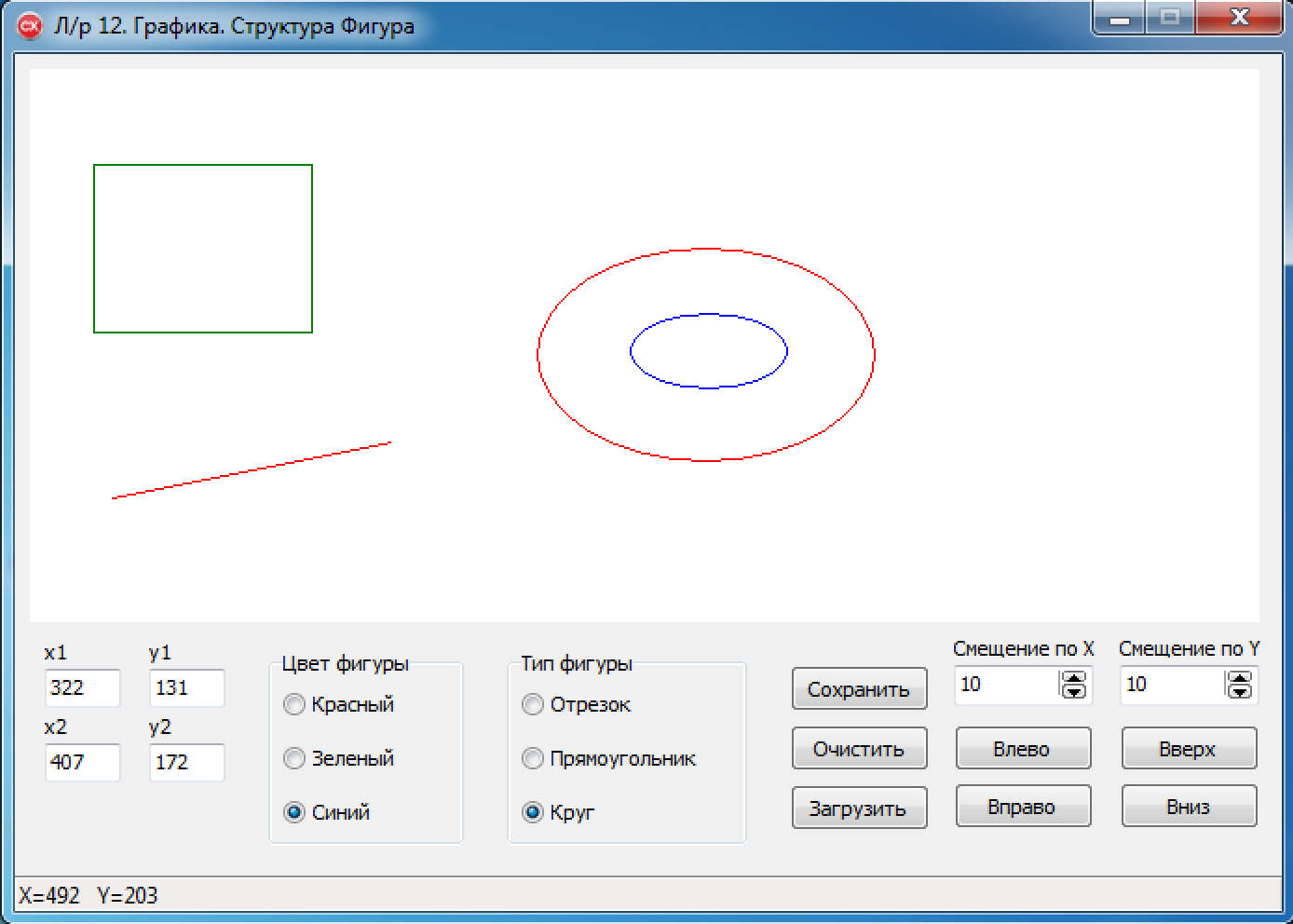 Лабораторная работа № 2.1Выполнение лабораторной работы.Сортировки Яндекса.Лабораторная работа посвящена изучению основных алгоритмов сортировок и способов их реализации на примере Яндекса (см. https://academy.yandex.ru/posts/osnovnye-vidy-sortirovok-i-primery-ikh-realizatsii). Лабораторную работу необходимо реализовать в виде визуального приложения. Нужно изучить представленный иллюстрированный пример реализации на C++ основных видов сортировок. Пример реализации на C++ основных видов сортировок:1)    Кнопка 1  формирует случайным образом массив целых чисел из 20000 элементов и выводит, например, в MEMO1.2)    НА ФОРМЕ ИМЕЕТСЯ радиогруп (8 радиоточек для каждой из сортировок).3)    Кнопка 2 - сортирует массив случайных чисел (вызывается функция для выбранной пользователем сортировки).4)    Выводим отсортированный массив и время в миллисекундах, затраченное в ходе сортировки.Интерфейс приложения: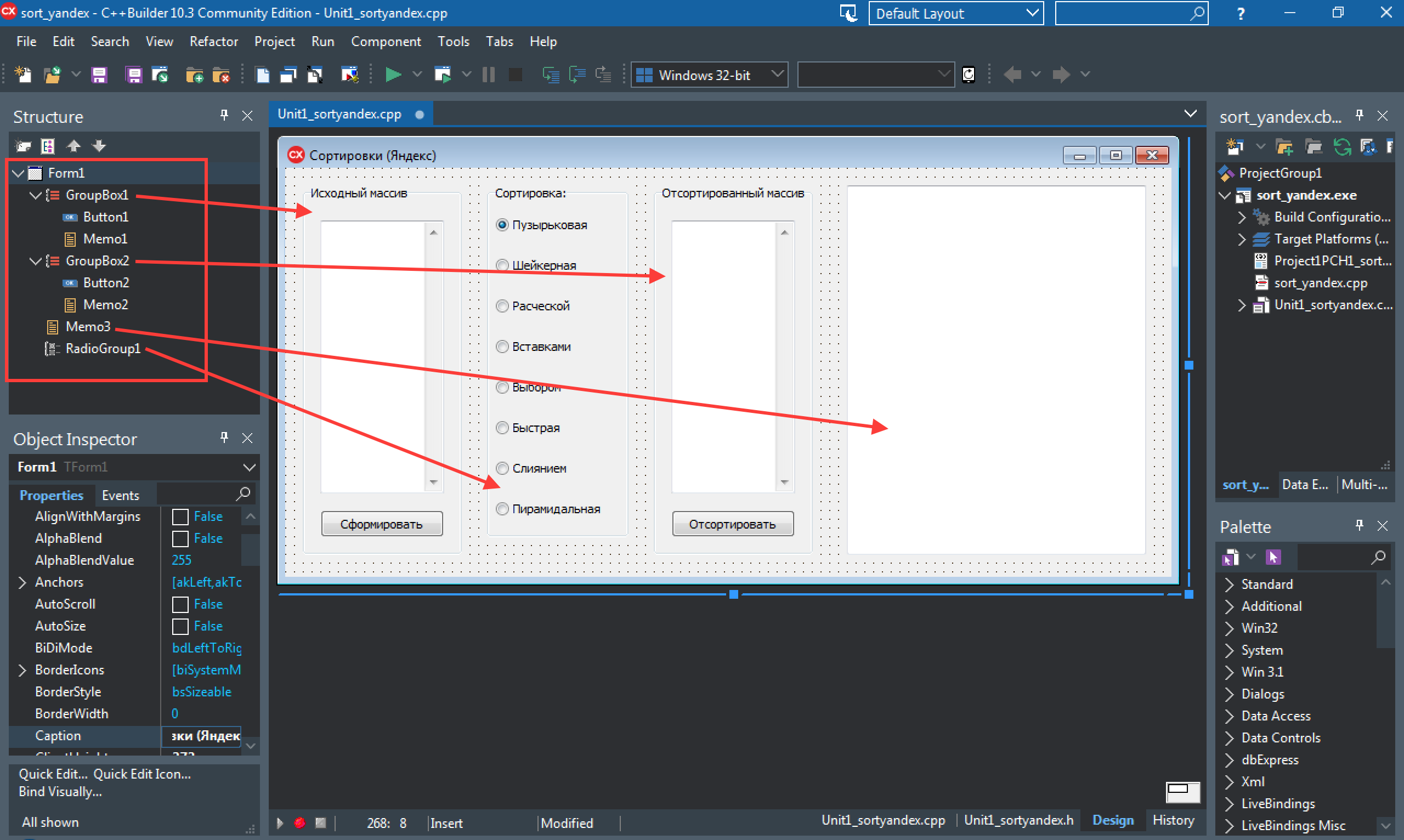 Необходимо воспроизвести реализацию проекта и по аналогии доделать пирамидальную сортировку и сортировку слиянием. Выполнить оптимизацию кода (для ускорения операций) и абстракцию.Лабораторная работа № 3.1Выполнение лабораторной работы.Визуализация сортировки Яндекса.Лабораторная работа посвящена визуализации алгоритмов сортировки Яндекса (см. https://academy.yandex.ru/posts/osnovnye-vidy-sortirovok-i-primery-ikh-realizatsii). Лабораторную работу необходимо выполнить в виде визуального приложения. Разрабатывается визуальное приложение, позволяющее визуализировать процесс сортировки целочисленного массива из 12 случайных элементов с анимацией. Допускается использовать подходящий стандартный компонент, либо конструкцию из прямоугольников. Визуализируемую сортировку пользователь выбирает в списке (компонент ComboBox). Замедление просто реализовать с помощью связки sleep() + ProcessMessages().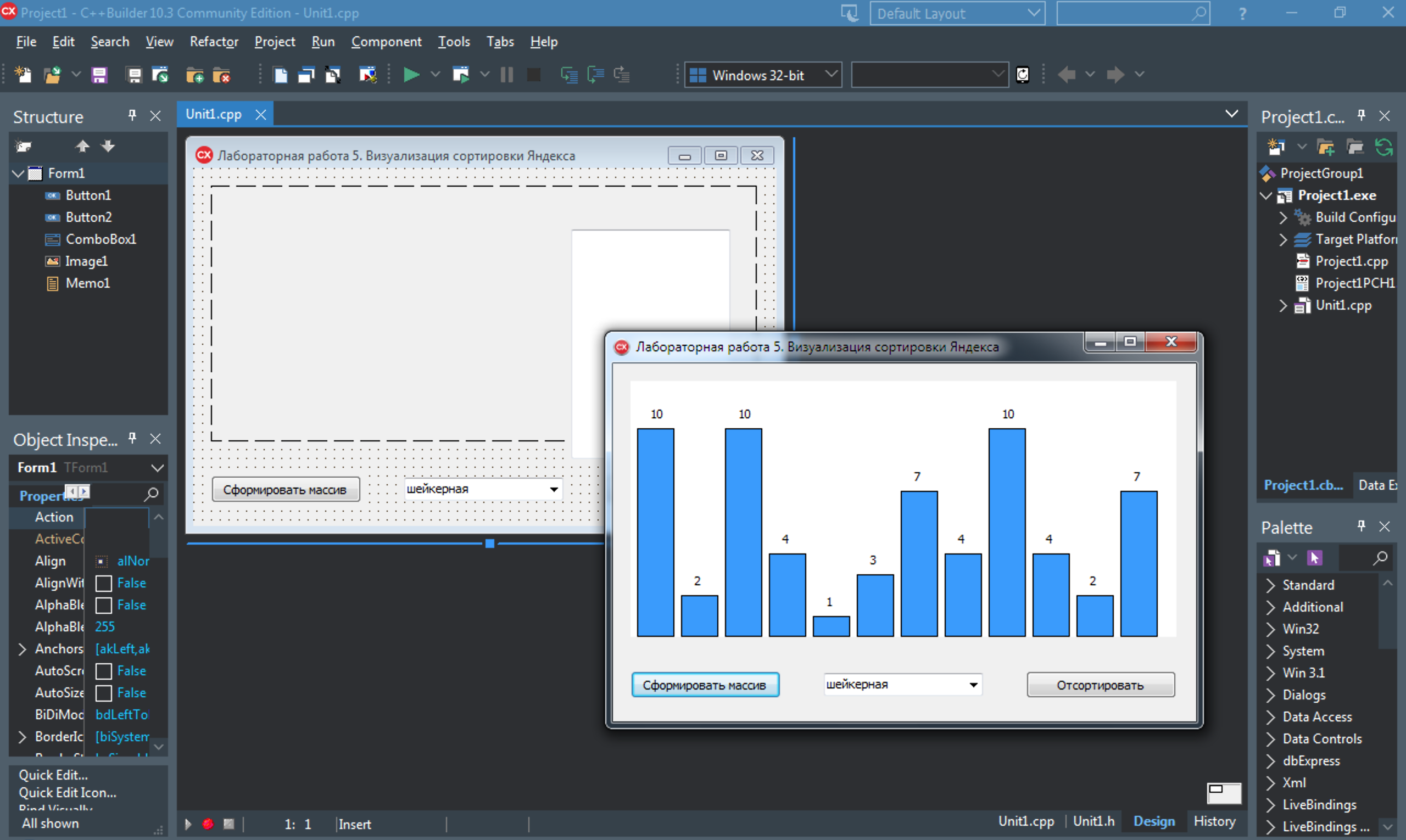 Лабораторная работа № 4.1Выполнение лабораторной работы.Классы. Инкапсуляция. Реализация класса MyTime.Лабораторная работа посвящена изучению классов в ООП на C++.1) Изучить и повторить самостоятельно иллюстрированный пример (см. ниже), демонстрирующий реализацию следующей задачи. Разработать визуальное приложение, в котором необходимо создать класс с именем MyTime, содержащий три поля типа int, предназначенные для хранения часов, минут и секунд. Один из конструкторов класса должен инициализировать поля нулевыми значениями, а другой конструктор – заданным набором значений. Создайте метод класса, который будет выводить значения полей на экран в формате  23:59:59, и метод, складывающий значения двух объектов типа MyTime, передаваемых в качестве аргументов. В обработчике события ButtonClick следует создать два инициализированных объекта и один неинициализированный объект, затем сложить два инициализированных значения, а результат присвоить третьему объекту и вывести его значение на экран (например, 13:23:50 + 10:52:50 = 0:16:40).    Иллюстрированный пример разработки приложенияИнтерфейс приложения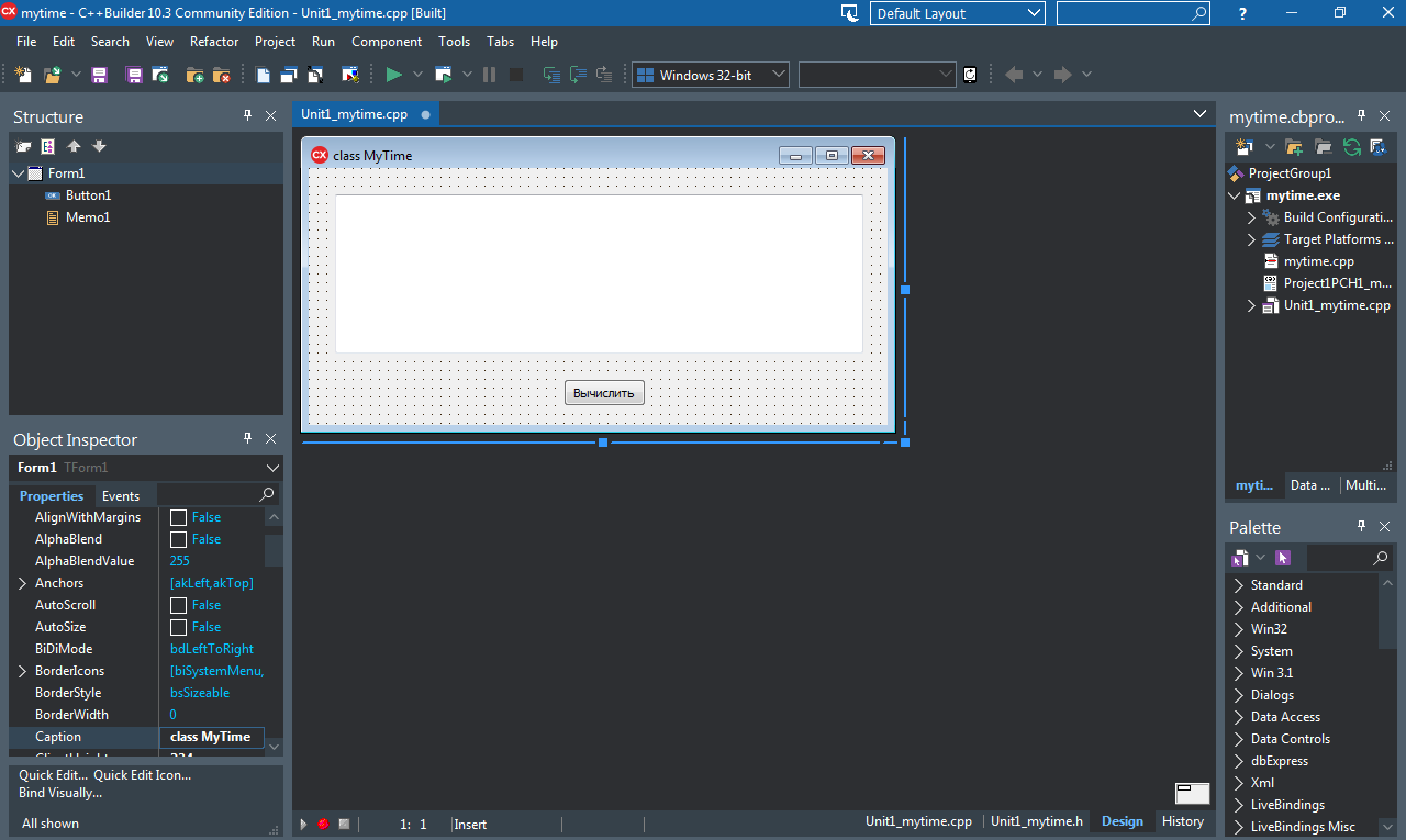 Исходный код программы.h-файл://---------------------------------------------------------------------------#ifndef Unit1_mytimeH#define Unit1_mytimeH//---------------------------------------------------------------------------#include <System.Classes.hpp>#include <Vcl.Controls.hpp>#include <Vcl.StdCtrls.hpp>#include <Vcl.Forms.hpp>//---------------------------------------------------------------------------class TForm1 : public TForm{__published:    // IDE-managed Components    TMemo *Memo1;    TButton *Button1;    void __fastcall Button1Click(TObject *Sender);private:    // User declarationspublic:        // User declarations    __fastcall TForm1(TComponent* Owner);};class MyTime { private:    int chas;    int min;    int sec; public:    MyTime() { chas=0; min=0; sec=0; }    MyTime(int ch, int m, int s) {       chas=ch; min=m; sec=s;    }    void show();    void summa(MyTime t1, MyTime t2);};//---------------------------------------------------------------------------extern PACKAGE TForm1 *Form1;//---------------------------------------------------------------------------#endif.cpp-файл://---------------------------------------------------------------------------#include <vcl.h>#pragma hdrstop#include "Unit1_mytime.h"//---------------------------------------------------------------------------#pragma package(smart_init)#pragma resource "*.dfm"TForm1 *Form1;void MyTime::show(){    AnsiString s;    s = IntToStr(chas) + ":" + IntToStr(min) + ":" + IntToStr(sec);    Form1->Memo1->Lines->Add(s);}void MyTime::summa(MyTime t1, MyTime t2){    sec = t1.sec + t2.sec;    min = t1.min + t2.min;    chas = t1.chas + t2.chas;    if(sec>=60) { min++; sec-=60; }    if(min>=60) { chas++; min-=60; }    if(chas>=24) chas = chas-24;}//---------------------------------------------------------------------------__fastcall TForm1::TForm1(TComponent* Owner)    : TForm(Owner){}//---------------------------------------------------------------------------void __fastcall TForm1::Button1Click(TObject *Sender){    Memo1->Clear();    MyTime T1(13,23,50), T2(10,52,50), T3;    T1.show(); T2.show();    T3.summa(T1, T2);    T3.show();}//---------------------------------------------------------------------------2) Повторив рассмотренный в п.1 пример, необходимо обеспечить возможность ввода пользователем значений переменных Т1 и Т2. Для этого необходимо дополнительно разместить на форме два компонента LabeledEdit, которые и будут обеспечивать ввод значений для Т1 и Т2, и реализовать считывание этих значений в обработчике Button1Click.Лабораторная работа № 4.2Выполнение лабораторной работы.Классы. Инкапсуляция. Реализация класса PayRoad.Лабораторная работа посвящена изучению классов в ООП на C++.  Изучить и повторить проиллюстрированный ниже пример, демонстрирующий реализацию класса платной дороги с тарифом 500,50 за проезд. В примере разрабатывается визуальное приложение (Windows VCL Application), в котором необходимо создать класс с именем PayRoad, содержащий три поля:int Cars;float Cash; // наличныеfloat NonCash; // безналичныеОни предназначены для хранения кол-ва машин, наличных и безналичных платежей. Нулевой конструктор класса должен инициализировать поля нулевыми значениями. Необходимо создать четыре метода класса, которые будут увеличивать счетчик проехавших машин, выводить в LabeledEdit кол-во проехавших машин, выводить суммы платежей (наличных и безналичных), считать и выводить сводные данные.   Иллюстрированный пример разработки приложенияИнтерфейс приложения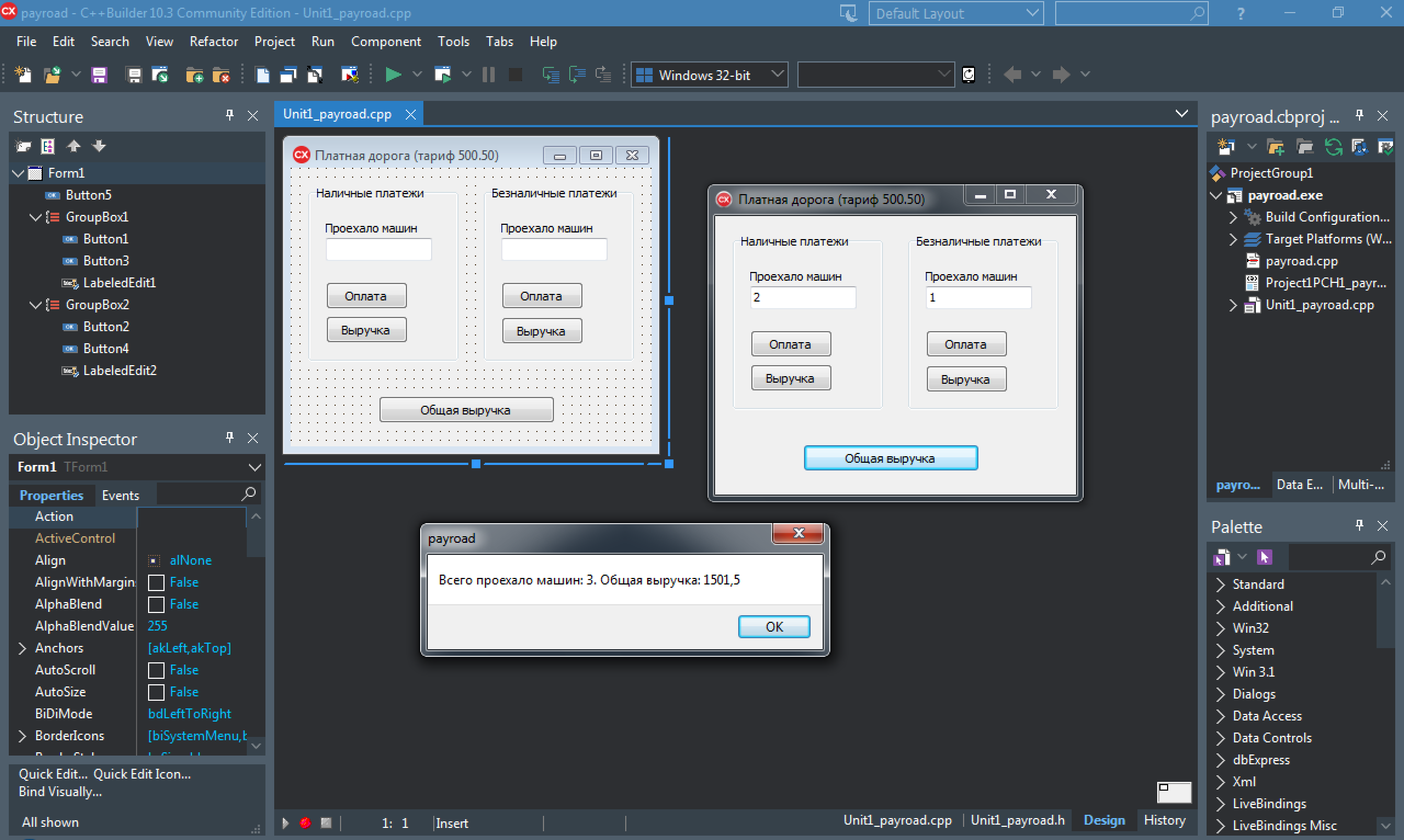 Здесь в окна LabeledEdit ничего с клавиатуры вводить нельзя, они отображают просто счетчики проехавших машин, которые увеличиваются после нажатия кнопок Оплата.Исходный код программы.h-файл://---------------------------------------------------------------------------#ifndef Unit1_payroadH#define Unit1_payroadH//---------------------------------------------------------------------------#include <System.Classes.hpp>#include <Vcl.Controls.hpp>#include <Vcl.StdCtrls.hpp>#include <Vcl.Forms.hpp>#include <Vcl.ExtCtrls.hpp>//---------------------------------------------------------------------------class TForm1 : public TForm{__published:    // IDE-managed Components    TGroupBox *GroupBox1;    TLabeledEdit *LabeledEdit1;    TButton *Button1;    TGroupBox *GroupBox2;    TLabeledEdit *LabeledEdit2;    TButton *Button2;    TButton *Button3;    TButton *Button4;    TButton *Button5;    void __fastcall Button1Click(TObject *Sender);    void __fastcall Button3Click(TObject *Sender);    void __fastcall Button2Click(TObject *Sender);    void __fastcall Button4Click(TObject *Sender);    void __fastcall Button5Click(TObject *Sender);private:    // User declarationspublic:        // User declarations    __fastcall TForm1(TComponent* Owner);};class PayRoad {  // класс платной дороги    private:        int Cars;        float Cash;        float NonCash;    public:        PayRoad() { Cars=0; Cash=0.0; NonCash=0.0; }        void paying(int flag); // увеличиваем счетчик проехавших        void sum(int flag);    // суммируем платежи        void total(PayRoad car1, PayRoad car2);  // считаем итого по нал. и безнал. платежам        void show(int flag);   // выводим showmessage};//---------------------------------------------------------------------------extern PACKAGE TForm1 *Form1;//---------------------------------------------------------------------------#endif.cpp-файл://---------------------------------------------------------------------------#include <vcl.h>#pragma hdrstop#include "Unit1_payroad.h"//---------------------------------------------------------------------------#pragma package(smart_init)#pragma resource "*.dfm"TForm1 *Form1;PayRoad CarCash, CarNonCash, TotalCars;void PayRoad::paying(int flag){ // увеличиваем счетчик проехавших    Cars++;    if(flag==1) Cash+=500.50;    if(flag==2) NonCash+=500.50;}void PayRoad::show(int flag){   if(flag==1) Form1->LabeledEdit1->Text = Cars;   if(flag==2) Form1->LabeledEdit2->Text = Cars;}void PayRoad::sum(int flag) {    if(flag==1) ShowMessage(Cash);    if(flag==2) ShowMessage(NonCash);}void PayRoad::total(PayRoad car1, PayRoad car2) {    Cars = car1.Cars + car2.Cars;    Cash = car1.Cash + car2.Cash;    NonCash = car1.NonCash + car2.NonCash;    AnsiString s = "Всего проехало машин: " + IntToStr(Cars) + "." + " Общая выручка: " + FloatToStr(Cash+NonCash);    ShowMessage(s);}//---------------------------------------------------------------------------__fastcall TForm1::TForm1(TComponent* Owner)    : TForm(Owner){}//---------------------------------------------------------------------------void __fastcall TForm1::Button1Click(TObject *Sender){    CarCash.paying(1);    CarCash.show(1);}//---------------------------------------------------------------------------void __fastcall TForm1::Button3Click(TObject *Sender){    CarCash.sum(1);}//---------------------------------------------------------------------------void __fastcall TForm1::Button2Click(TObject *Sender){   CarNonCash.paying(2);   CarNonCash.show(2);}//---------------------------------------------------------------------------void __fastcall TForm1::Button4Click(TObject *Sender){   CarNonCash.sum(2);}//---------------------------------------------------------------------------void __fastcall TForm1::Button5Click(TObject *Sender){   TotalCars.total(CarCash, CarNonCash);}Лабораторная работа № 5.1Выполнение лабораторной работы.Классы. Операторные функции. Реализация класса MyInt для перегрузки операций.Лабораторная работа посвящена изучению классов в ООП на C++. Изучить и повторить проиллюстрированный ниже пример, демонстрирующий реализацию класса MyInt, демонстрирующего перегрузку арифметических операций и операций сравнения для объектов этого класса. В примере разрабатывается визуальное приложение (Windows VCL Application), в котором необходимо создать класс с именем MyInt, содержащий одно поле:int I;В классе нужно реализовать нулевой конструктор, инициализирующий поля нулевыми значениями, и ненулевой, инициализирующий поля класса значениями. Необходимо создать семь методов класса, которые будут реализовывать операции +, -, *, /, <, == с объектами класса и выводить результат в Memo.   Иллюстрированный пример разработки приложенияИнтерфейс приложения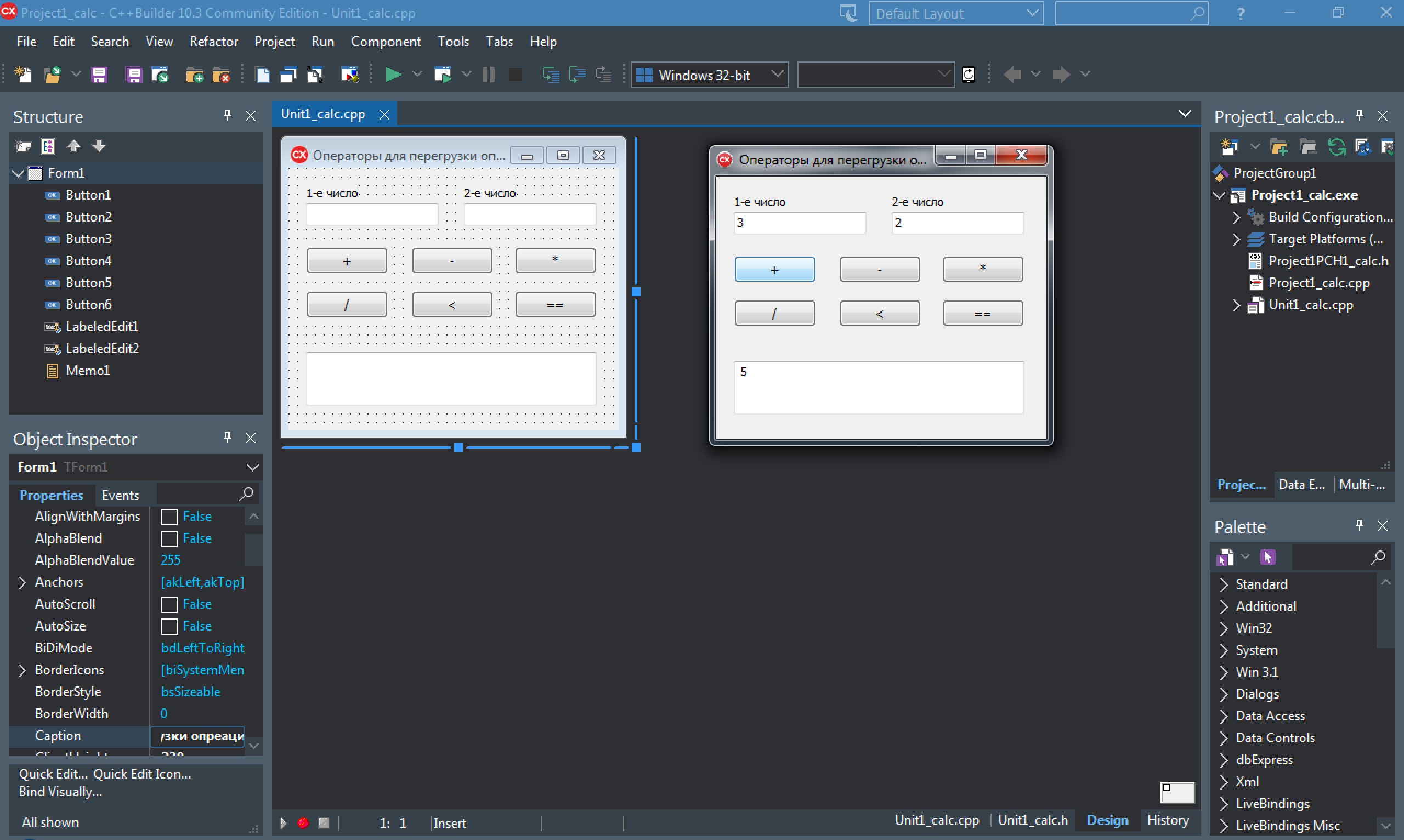 Здесь в окна LabeledEdit пользователь вводит числа и нажимает кнопки операций, результат выводится в Memo методом класса show().Исходный код программыВ предыдущих лабораторных работах описание класса мы размещали в .h-файле, а в этой работе разместим для упрощения в .cpp-файле..cpp-файл://---------------------------------------------------------------------------#include <vcl.h>#pragma hdrstop#include "Unit1_calc.h"//---------------------------------------------------------------------------#pragma package(smart_init)#pragma resource "*.dfm"TForm1 *Form1;class MyInt {    private:        int I;    public:        MyInt() { I=0; }        MyInt(int i) { I=i; }        void show(){            Form1->Memo1->Lines->Add(I);        }        MyInt operator+(MyInt a2) {            return (I + a2.I);        }        bool operator<(MyInt a2) {            if(I < a2.I) return true;            else return false;        }};//---------------------------------------------------------------------------__fastcall TForm1::TForm1(TComponent* Owner)    : TForm(Owner){}//---------------------------------------------------------------------------void __fastcall TForm1::Button1Click(TObject *Sender){    MyInt i1, i2, i3;    i1 = StrToInt(LabeledEdit1->Text);    i2 = StrToInt(LabeledEdit2->Text);    i3 = i1 + i2;    i3.show();}//---------------------------------------------------------------------------void __fastcall TForm1::Button5Click(TObject *Sender){    MyInt i1, i2, i3;    i1 = StrToInt(LabeledEdit1->Text);    i2 = StrToInt(LabeledEdit2->Text);    if(i1 < i2) Form1->Memo1->Lines->Add("Истина");    else Form1->Memo1->Lines->Add("ЛОЖЬ");}//---------------------------------------------------------------------------Повторив рассмотренный пример, необходимо самостоятельно доделать реализацию кнопок -, *, / (обработать ситуацию деления на ноль), ==. Выполните абстракцию.Лабораторная работа № 6.1Выполнение лабораторной работы.Классы. Приведение типов. Реализация класса Stroka.Лабораторная работа посвящена изучению классов в ООП на C++. Изучить и повторить проиллюстрированный в видеозаписи пример, демонстрирующий реализацию следующей задачи. На основе типа char создайте класс Stroka. Перегрузите операцию приведения строки типа char к типу Stroka и наоборот. Напишите визуальное приложение (Windows VCL Application) для проверки этого класса.Лабораторная работа № 6.2Выполнение лабораторной работы.Классы. Реализация класса авиарейсов.Лабораторная работа посвящена изучению классов в ООП на C++. Изучить и повторить проиллюстрированный ниже пример, демонстрирующий реализацию класса Reis, который положен в основу реализации списка записей авиарейсов. В примере разрабатывается визуальное приложение (Windows VCL Application), в котором необходимо создать класс с именем Reis, содержащий поля:     char name[N];     char type[N];     int kol;     float price;В приложении реализовываются возможности добавления записей в таблицу StringGrid, записи их в текстовый файл, считывания оттуда и сортировки рейсов.   Иллюстрированный пример разработки приложенияИнтерфейс приложения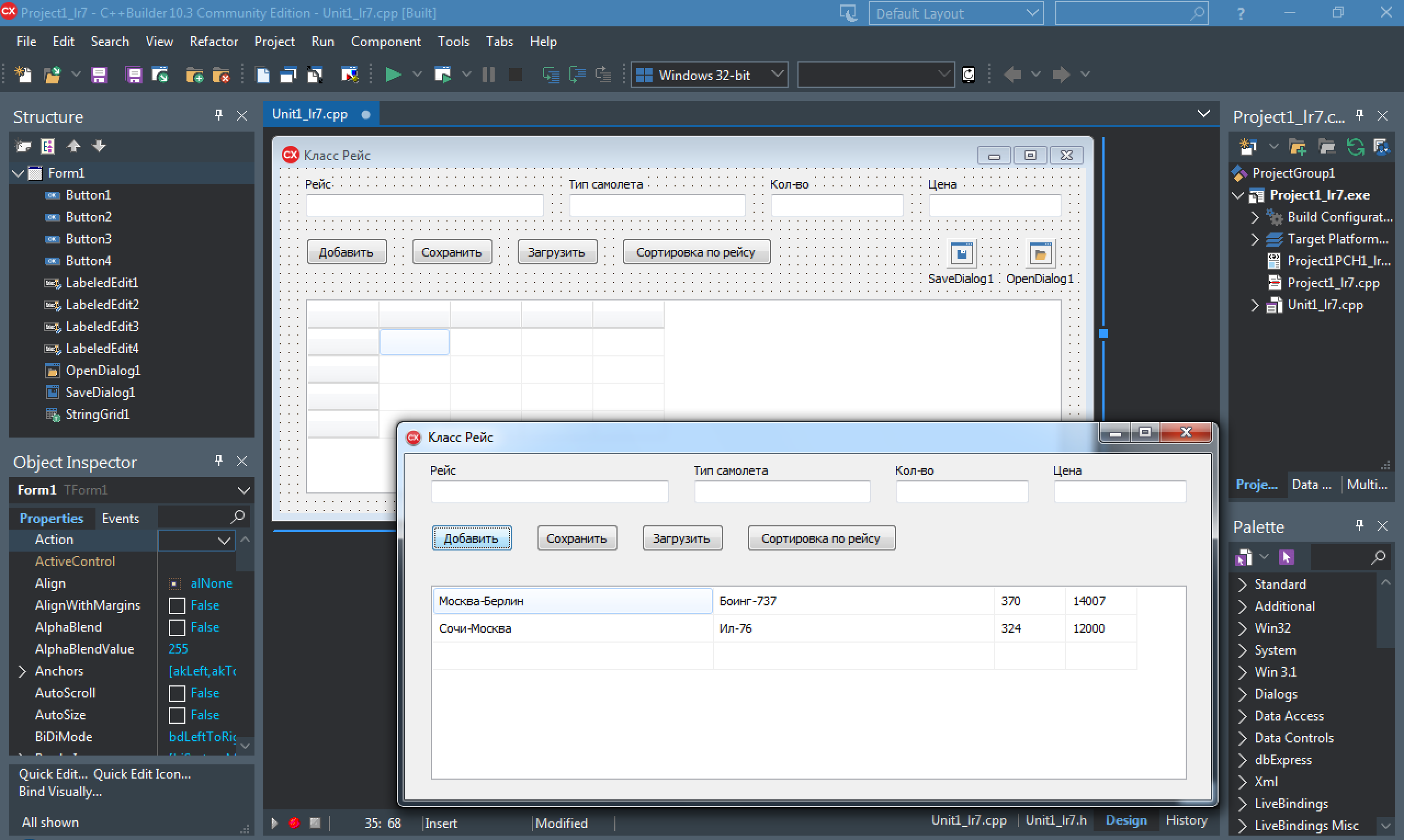 Здесь в окна LabeledEdit пользователь вводит наименование рейса, тип самолета, кол-во билетов, цену одного билета и нажимает кнопки операций. Такие компоненты, как SaveDialog и OpenDialog настройте так, как мы всегда с вами делали для текстовых файлов (DefaultExt: txt; Filter: Текстовые файлы *.txt). Остальные компоненты можно особо не настраивать и оставить настройки по умолчанию. Для StringGrid изменение настроек делается программно в коде.Исходный код программыВ .h-файле ничего не прописываем..cpp-файл://---------------------------------------------------------------------------#include <vcl.h>#include <fstream.h>#pragma hdrstop#include "Unit1_lr7.h"//---------------------------------------------------------------------------#pragma package(smart_init)#pragma resource "*.dfm"TForm1 *Form1;int i = 0; // счетчик позиций (строк в таблице, записей в массиве)const int N = 255; // размер строк с наименованием рейса и типом самолетаclass Reis {   private:     char name[N];     char type[N];     int kol;     float price;   public:     void dobav_zap() { // метод для добавления записи       strcpy(name, AnsiString(Form1->LabeledEdit1->Text).c_str());       strcpy(type, AnsiString(Form1->LabeledEdit2->Text).c_str());       kol = StrToInt(Form1->LabeledEdit3->Text);       price = StrToFloat(Form1->LabeledEdit4->Text);     }     void show() {   // метод для добавления в таблицу       AnsiString s;       s = AnsiString(name) + " " + AnsiString(type) + " " +  IntToStr(kol)+ " " +  FloatToStr(price);       Form1->StringGrid1->Cells[0][i] = AnsiString(name);       Form1->StringGrid1->Cells[1][i] = AnsiString(type);       Form1->StringGrid1->Cells[2][i] = kol;       Form1->StringGrid1->Cells[3][i] = price;     }     void clear() {    // метод для очистки эдитов       Form1->LabeledEdit1->Clear();       Form1->LabeledEdit2->Clear();       Form1->LabeledEdit3->Clear();       Form1->LabeledEdit4->Clear();     }} ;const int K = 100;  // кол-во записей в массивеReis* reis_samolet[K]; // массив класса//---------------------------------------------------------------------------__fastcall TForm1::TForm1(TComponent* Owner)    : TForm(Owner){}//---------------------------------------------------------------------------void __fastcall TForm1::Button1Click(TObject *Sender)   // Добавить{    reis_samolet[i] = new Reis;    reis_samolet[i]->dobav_zap();    reis_samolet[i]->show();    reis_samolet[i]->clear();    i++;    Form1->StringGrid1->RowCount++; // добавим строчку в таблицу StringGrid}//---------------------------------------------------------------------------void __fastcall TForm1::FormCreate(TObject *Sender)   // при создании формы{    //отключим шапочные строку и столбец таблицы    Form1->StringGrid1->FixedCols = 0;    Form1->StringGrid1->FixedRows = 0;    //кол-во столбцов таблицы сделаем равным кол-ву полей класса    Form1->StringGrid1->ColCount = 4;    //кол-во строк таблицы сделаем равным одной    Form1->StringGrid1->RowCount = 1;    //зададим ширину первых двух столбцов    Form1->StringGrid1->ColWidths[0]=N;    Form1->StringGrid1->ColWidths[1]=N;}//---------------------------------------------------------------------------void __fastcall TForm1::Button2Click(TObject *Sender)   // Сохранить{    if(SaveDialog1->Execute()) {      char *fn = AnsiString(SaveDialog1->FileName).c_str();      ofstream AllOrder(fn, ios::app);  //создаем поток к файлу      // удобнее, конечно, работать с массивом reis_samolet, но      // отработаем взаимодействие со StringGrid      for(int e = 0; e < StringGrid1->RowCount; e++) {        StringGrid1->Rows[e]->Delimiter = ' ';        AnsiString s = StringGrid1->Rows[e]->DelimitedText;        char *st=s.c_str();        AllOrder << st << endl;      }    AllOrder.close();   }}//---------------------------------------------------------------------------void __fastcall TForm1::Button3Click(TObject *Sender)   // Загрузить{    if(OpenDialog1->Execute()) {    // из выбранного пользователем файла заполняем данными StringGrid    int e=0;    char *fn = AnsiString(OpenDialog1->FileName).c_str();    ifstream fin2(fn);    char name_f[N];    char type_f[N];    int kol_f;    float price_f;    while(!fin2.eof()) {      fin2 >> name_f >> type_f >> kol_f >> price_f;        Form1->StringGrid1->Cells[0][e] = AnsiString(name_f);        Form1->StringGrid1->Cells[1][e] = AnsiString(type_f);        Form1->StringGrid1->Cells[2][e] = kol_f;        Form1->StringGrid1->Cells[3][e] = price_f;       e++;    }    fin2.close();  }}//---------------------------------------------------------------------------void __fastcall TForm1::Button4Click(TObject *Sender)   // Сортировка по рейсу{   TStringList *SL = new TStringList;   AnsiString S;   int g=0;   for (int i=0; i < StringGrid1->RowCount; i++){      S="";      //if(StringGrid1->Cells[0][i].IsEmpty()) ShowMessage(StringGrid1->Cells[0][i]);      for (int j=0; j < StringGrid1->ColCount; j++)  S += StringGrid1->Cells[j][i] + " ";      //ShowMessage(S.Length());      if(S.Length()!=4) { SL->Add(S); g++; }   }   SL->Sort();   for (int i=0; i < g; i++){      StringGrid1->Rows[i]->DelimitedText = SL->Strings[i];   }   delete SL;}//---------------------------------------------------------------------------Повторив рассмотренный пример, необходимо самостоятельно исправить самую основную недоработку этой программы. Дело в том, что приложение не оптимизировано для ввода наименований рейсов и типов самолетов с пробелами. Если вводить их с пробелами, то процедуры считывания из файла и сортировки работают некорректно.Также в программе имеется ошибка, которая не позволяет считать последнюю строку из файла и вывести её в StringGrid. Эту ошибку надо тоже исправить.Лабораторная работа № 7.1Выполнение лабораторной работы.Классы. Наследование.Лабораторная работа посвящена изучению классов в ООП на C++. Изучить и повторить проиллюстрированный ниже пример, демонстрирующий реализацию базового класса Float и производного класса FloatPr. В примере разрабатывается визуальное приложение (Windows VCL Application), в котором на основе стандартного типа float создается базовый класс Float, имеющий два конструктора, метод вывода на экран и метод для перегрузки арифметической операции +. Используя общее наследование, создается производный класс FloatPr, добавляющий возможность использования операций  -, *, /. Далее идет проверка производного класса.   Иллюстрированный пример разработки приложенияИнтерфейс приложения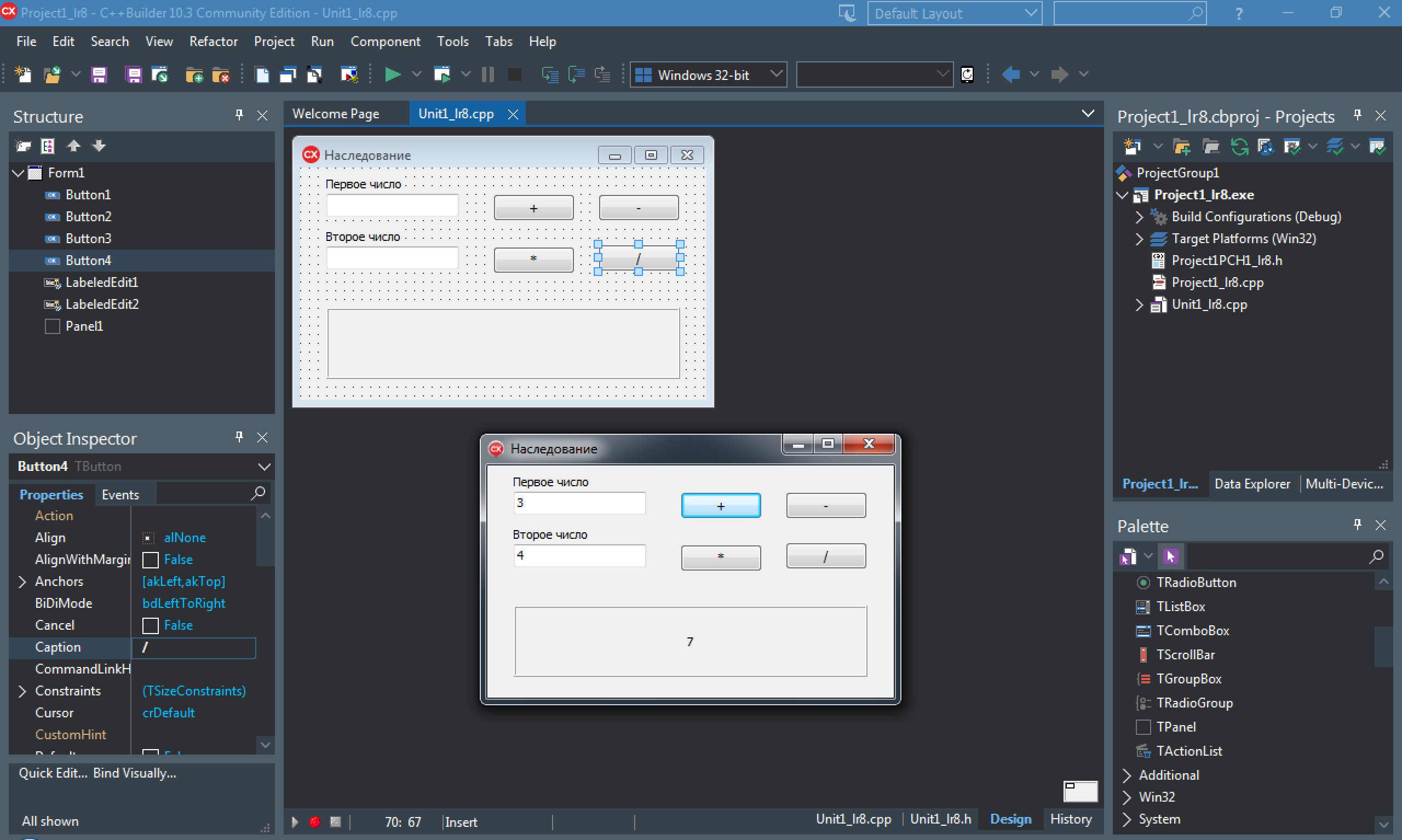 Исходный код программыВ .h-файле для упрощения ничего не прописываем..cpp-файл://---------------------------------------------------------------------------#include <vcl.h>#pragma hdrstop#include "Unit1_lr8.h"//---------------------------------------------------------------------------#pragma package(smart_init)#pragma resource "*.dfm"TForm1 *Form1;class Float {    // базовый класс  protected:     float f;  public:     Float() { f=0; }     Float(float d) { f=d; }     void show() { Form1->Panel1->Caption = f; }     Float operator+(Float b) { return (f+b.f); }};class FloatPr : public Float {  // производный класс (общее наследование)  public:     FloatPr() : Float() {}     FloatPr(float v) : Float(v) {}     FloatPr(Float a) : Float(a) {} // для +     FloatPr operator-(FloatPr b) { return (f-b.f); }     FloatPr operator*(FloatPr b) { return (f*b.f); }     FloatPr operator/(FloatPr b) { return (f/b.f); }};//---------------------------------------------------------------------------__fastcall TForm1::TForm1(TComponent* Owner)    : TForm(Owner){}//---------------------------------------------------------------------------void __fastcall TForm1::Button1Click(TObject *Sender){    FloatPr f1, f2, f3;    f1 = StrToFloat(LabeledEdit1->Text);    f2 = StrToFloat(LabeledEdit2->Text);    f3 = f1+f2;  // вызывается метод базового класса operator+ и третий конструктор производного класса    f3.show();}//---------------------------------------------------------------------------void __fastcall TForm1::Button2Click(TObject *Sender){    FloatPr f1, f2, f3;    f1 = StrToFloat(LabeledEdit1->Text);    f2 = StrToFloat(LabeledEdit2->Text);    f3 = f1-f2; // вызывается метод производного класса operator-    f3.show();}//---------------------------------------------------------------------------void __fastcall TForm1::Button3Click(TObject *Sender){    FloatPr f1, f2, f3;    f1 = StrToFloat(LabeledEdit1->Text);    f2 = StrToFloat(LabeledEdit2->Text);    f3 = f1*f2; // вызывается метод производного класса operator*    f3.show();}//---------------------------------------------------------------------------void __fastcall TForm1::Button4Click(TObject *Sender){    FloatPr f1, f2, f3;    f1 = StrToFloat(LabeledEdit1->Text);    f2 = StrToFloat(LabeledEdit2->Text);    f3 = f1/f2;  // вызывается метод производного класса operator/    f3.show();}Выполните абстракцию.Лабораторная работа № 7.2Выполнение лабораторной работы.Классы. Наследование при изначальной разработке программы.Лабораторная работа посвящена изучению классов в ООП на C++. Требуется изучить и повторить проиллюстрированный пример, демонстрирующий применение технологии наследования при изначальном проектировании приложения. Используя известный по лекциям класс Tovar, в примере создаётся два производных от него класса: 1) TovarProd, добавляющий возможность хранить информацию о сроке хранения и температуре хранения продуктовых товаров; 2) TovarProm, позволяющий хранить информацию в соответствии с полями базового класса.  Созданное визуальное приложение (Windows VCL Application) должно позволять: вводить информацию либо о продуктовых товарах, либо о промышленных товарах; выводить общую стоимость товаров, имеющихся на складе. 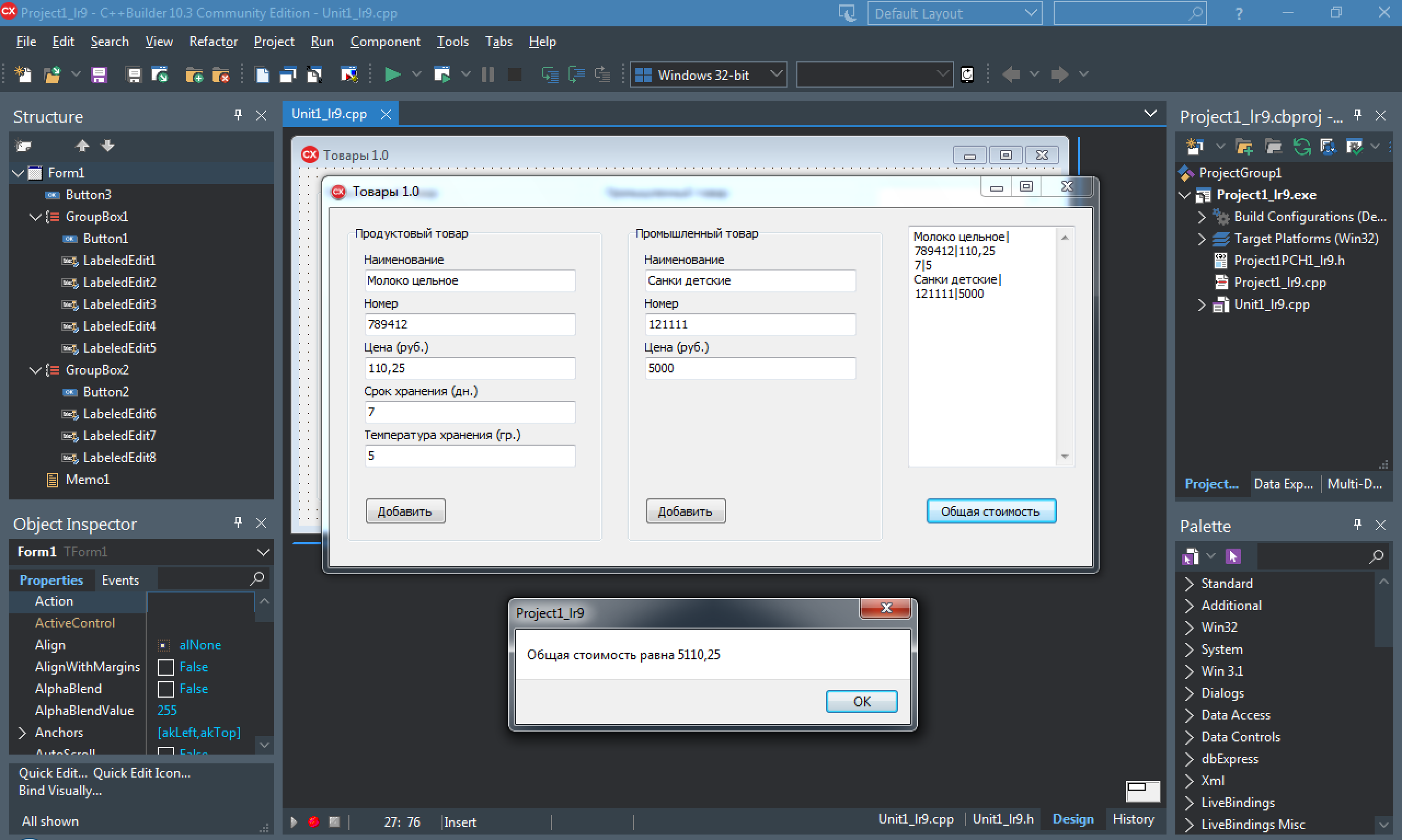 Поставленную задачу удобно решать с применением технологии наследования при изначальной разработке приложения. По условию задачи, у нас две категории товаров, у которых первые три поля (наименование, номер, цена) совпадают. И действие по добавлению записи тоже совпадает. Таким образом, создадим базовый класс Tovar и два производных от него класса для продуктовых товаров и для промышленных. Производных класс TovarProd для продуктовых товаров будет задействовать все поля и методы базового класса и добавлять еще некоторые специфические именно для себя. Производный класс TovarProm вообще не требует никаких доработок, так как ему полностью хватает возможностей базового класса. Далее создадим массивы для работы с классами продуктовых и промышленных товаров. После создадим обработчик события нажатия на кнопку Button1 и обработчик события нажатия на кнопку Button2, прописав в них логику добавления товаров в соответствующие массивы и вывода записей в Memo1. В обработчик события нажатия кнопки Button3 запишем логику подсчета общей стоимости добавленных товаров.Лабораторная работа № 7.3Выполнение лабораторной работы.Классы. Наследование и отработка взаимодействия с компонентом StringGrid.Лабораторная работа посвящена изучению классов в C++. Необходимо изучить и повторить проиллюстрированный пример, демонстрирующий применение технологии наследования при изначальном проектировании приложения. Взяв за основу проект из предыдущей лабораторной работы, мы создадим его улучшенную версию, которая позволит добавлять товары не в компонент Memo, а в компонент StringGrid. Также реализуем сохранение данных в текстовый файл и считывание их из него в компонент StringGrid. 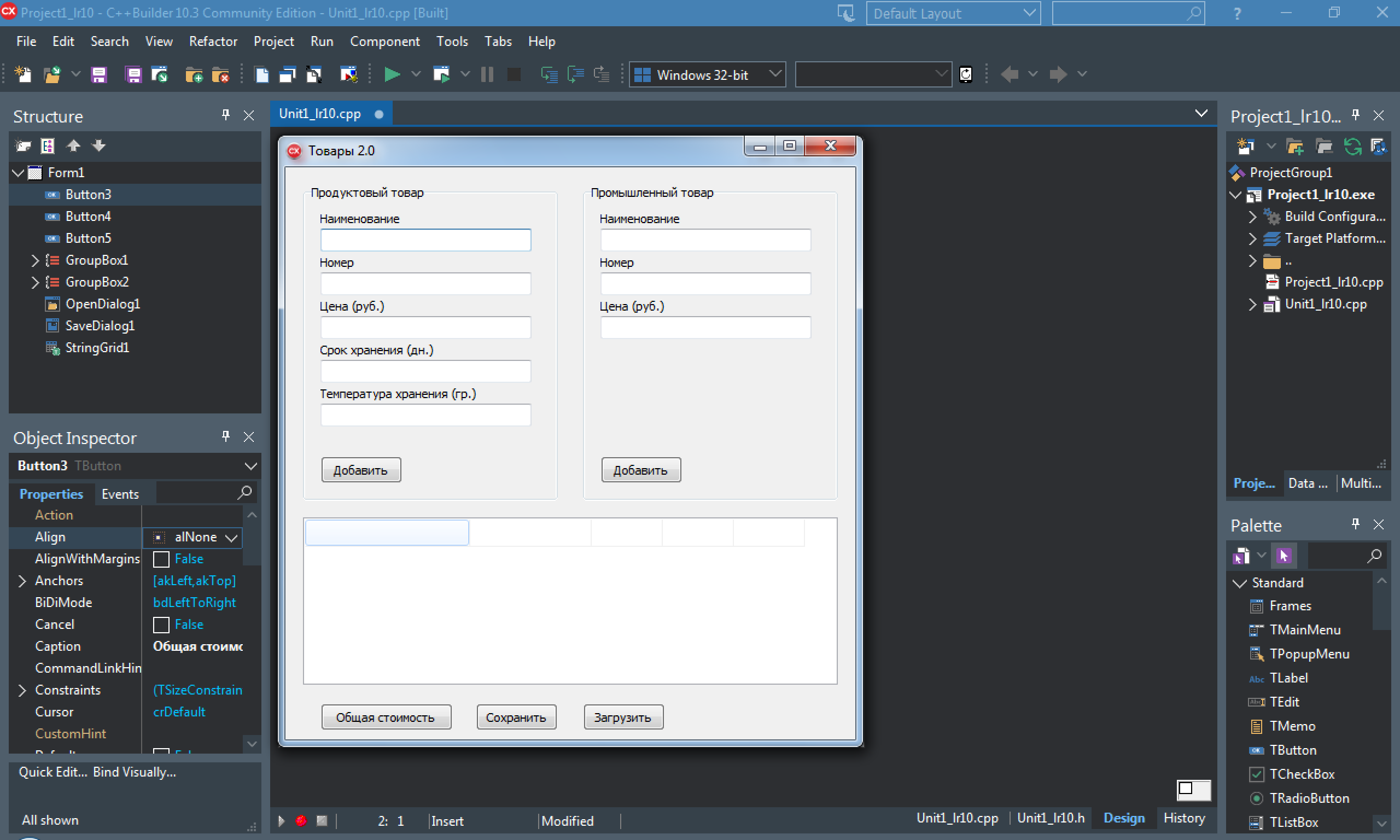 Поставленную задачу будем решать с применением технологии наследования при изначальной разработке приложения. Создадим базовый класс и распишем производные классы. Создадим массивы для работы с классами продуктовых и промышленных товаров. После создадим обработчик события нажатия на кнопку Button1 и обработчик события нажатия на кнопку Button2, прописав в них логику добавления товаров в соответствующие массивы и вывода записей в StirngGrid1. В обработчик события нажатия кнопки Button3 запишем логику подсчета общей стоимости добавленных товаров. Далее, создадим обработчик события OnCreate для формы и обработчики нажатия кнопок для сохранения данных в текстовый файл и их загрузки из файла. В последней процедуре Button5Click, создается объект SL, у которого тип данных - StringList. Это строковый список. Удобная конструкция для построчного считывания из файла и заполнения строк таблицы StrinGrid этими данными. Реализовав рассмотренный пример, необходимо добавить возможность правильной работы кнопки "Общая стоимость", если данные не добавлялись вручную, а были загружены из файла. Сейчас же, если запустить программу и загрузить данные из файла кнопкой "Загрузить", то программа выдаст сообщение "Нет товаров!". Это верно, так как при заполнении табличной части компонента StringGrid, мы не записываем данные в массивы товаров, соответственно массивы остаются пустыми. Это надо исправить. Дополните процедуру Button5Click и создайте дополнительный метод класса, позволяющий добавлять данные из StringGrid. То есть, можно сделать по аналогии с методом, который добавляет записи из эдитов:void dobav_zap() {  // метод для добавления записей      if(VidTovara==0) {        strcpy(name, AnsiString(Form1->LabeledEdit1->Text).c_str());        number = StrToInt(Form1->LabeledEdit2->Text);        price = StrToFloat(Form1->LabeledEdit3->Text);      }      if(VidTovara==1) {        strcpy(name, AnsiString(Form1->LabeledEdit6->Text).c_str());        number = StrToInt(Form1->LabeledEdit7->Text);        price = StrToFloat(Form1->LabeledEdit8->Text);      }    }Необходимо разработать метод, в котором они добавлялись бы из StringGrid.Лабораторная работа № 8.1Выполнение лабораторной работы.Классы. Наследование и виртуальные методы.Лабораторная работа посвящена изучению классов в ООП на C++. Необходимо изучить и повторить пример, демонстрирующий применение технологии наследования с виртуальными методами. Взяв за основу проект из предыдущей лабораторной работы, мы создадим его улучшенную версию, которая позволит работать не с двумя массивами, а с одним универсальным, который может хранить данные как продуктовых товаров, так и промышленных. Также реализуем сохранение данных в текстовый файл и считывание их из него в компонент StringGrid (по аналогии с предыдущей л/р). Также реализуем нормальное функционирование кнопки "Общая стоимость", которая сможет рассчитывать общую стоимость как добавленных вручную товаров, так и загруженных из файла. Разместим на форме необходимые для UI компоненты как на скриншоте ниже.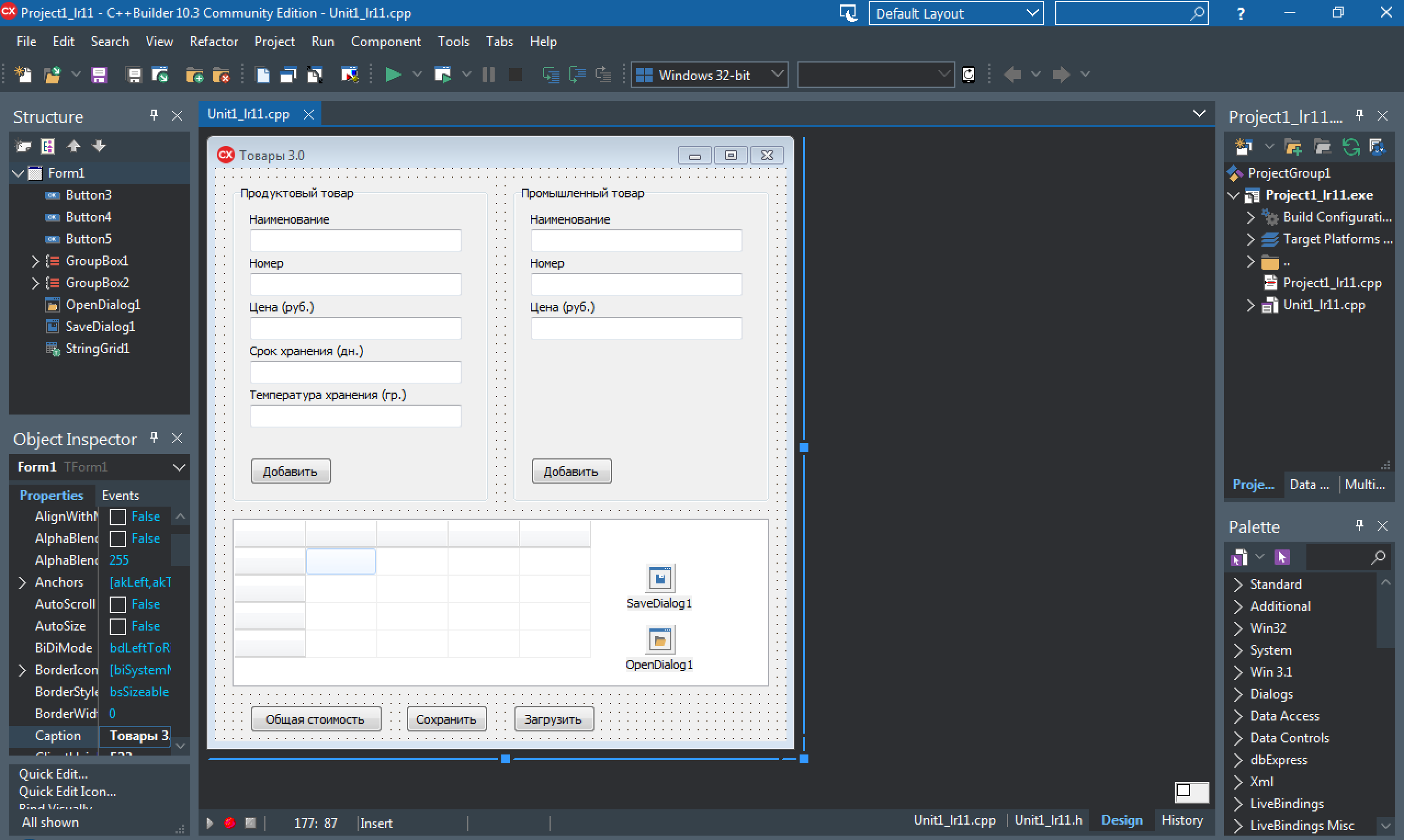 В .h-файле пропишем классы (базовый и производные). Методы базового класса объявим виртуальными. Выдержка из лекции: "Виртуальные функции позволяют решать прямо в процессе выполнения программы, какую именно функцию вызывать. Виртуальные функции дают большую гибкость при выполнении одинаковых действий над разнородными объектами. В частности, они разрешают использование функций, вызванных из массива указателей на базовый класс, который на самом деле содержит указатели (или ссылки) на множество порождённых классов. Это пример полиморфизма."Переключимся на unit.cpp и распишем все методы и глобальные переменные, как в программном коде ниже.int VidTovara = 0; // 0-продуктовые, 1-промышленныеint i=0, ij=0;  // глобальные переменные счетчикиvoid Tovar::dobav_zap() {  // метод для добавления записей    if(VidTovara==0) {        strcpy(name, AnsiString(Form1->LabeledEdit1->Text).c_str());        number = StrToInt(Form1->LabeledEdit2->Text);        price = StrToFloat(Form1->LabeledEdit3->Text);    }    if(VidTovara==1) {        strcpy(name, AnsiString(Form1->LabeledEdit6->Text).c_str());        number = StrToInt(Form1->LabeledEdit7->Text);        price = StrToFloat(Form1->LabeledEdit8->Text);    }}void Tovar::dobav_zap_iz_SG() {    strcpy(name, AnsiString(Form1->StringGrid1->Cells[0][ij]).c_str());    number = StrToInt(Form1->StringGrid1->Cells[1][ij]);    price = StrToFloat(Form1->StringGrid1->Cells[2][ij]);}void Tovar::show() {  // метод для показа записей в стринггриде    Form1->StringGrid1->Cells[0][i] = AnsiString(name);    Form1->StringGrid1->Cells[1][i] = number;    Form1->StringGrid1->Cells[2][i] = price;}float Tovar::get_price() { // чтобы не использовать прямой доступ к полю price    return price;}void Tovar::clear() {   // метод очистки эдитов    if(VidTovara == 0) {        Form1->LabeledEdit1->Clear();        Form1->LabeledEdit2->Clear();        Form1->LabeledEdit3->Clear();    }    if(VidTovara == 1) {        Form1->LabeledEdit6->Clear();        Form1->LabeledEdit7->Clear();        Form1->LabeledEdit8->Clear();    }}void TovarProd::dobav_zap() {    Tovar::dobav_zap();  // вызов метода базового класса для первых трех полей    srok = StrToInt(Form1->LabeledEdit4->Text);    temp = StrToInt(Form1->LabeledEdit5->Text);}void TovarProd::dobav_zap_iz_SG() {    Tovar::dobav_zap_iz_SG();  // вызов метода базового класса    srok = StrToInt(Form1->StringGrid1->Cells[3][ij]);    temp = StrToInt(Form1->StringGrid1->Cells[4][ij]);}void TovarProd::show() {    Tovar::show(); // вызов метода базового класса для первых трех полей    Form1->StringGrid1->Cells[3][i] = srok;    Form1->StringGrid1->Cells[4][i] = temp;}void TovarProd::clear() {    Tovar::clear();    Form1->LabeledEdit4->Clear();    Form1->LabeledEdit5->Clear();}const int K = 100; // максимальное число товаровTovar *prod_and_prom[K]; // !!! массив может хранить продтовары и промтовары !!! - одно из главных достоинств виртуальных методовTovar *new_prom_and_prod[K];  // новый массив пром и прод товаров (для стрингрида, заполненного из файла)Распишите обработчики добавления товаров. Далее, загружаем данные из файла в список StringList, из которого заполняем StringGrid. Разбираем считываемые данные на принадлежность к промышленным или продуктовым товарам и заполняем новый массив, который создали предварительно именно для этих целей.Реализовав рассмотренный пример, необходимо добавить возможности: а) сортировки товаров по наименованию и цене; б) поиска (по всем свойствам товаров).Наименование оценочного средства (контрольно-оценочного мероприятия)Критерии оцениванияШкалы оцениванияШкалы оцениванияНаименование оценочного средства (контрольно-оценочного мероприятия)Критерии оценивания100-балльная системаПятибалльная системаЛабораторная работаРабота выполнена полностью. Нет ошибок в логических рассуждениях и в реализации задания в виде файла или выполняемой программы. Возможно наличие одной неточности или описки, не являющиеся следствием незнания или непонимания учебного материала и не влияющей на функциональные качества программы. Обучающийся показал полный объем знаний, умений в освоении пройденных тем и применение их на практике. Работа зачтена.5Лабораторная работаРабота выполнена полностью, но выбран неэффективный алгоритм или метод реализации, обоснований шагов решения недостаточно. Допущена одна ошибка или два-три недочета, которые незначительно влияют на качество представленной работы. Работа зачтена.4Лабораторная работаДопущены более одной ошибки или более двух-трех недочетов, которые оказывают значительное влияние на представляемый файл или компьютерную программу, ухудшают их информативность и функциональные возможности. Работа зачтена.3Лабораторная работаРабота выполнена не полностью. Допущены грубые ошибки. Файлы не содержат необходимой информации, компьютерная программа выдаёт неправильные результаты при вычислении тестовых примеров. Работа не зачтена.2Лабораторная работаРабота не выполнена.2Форма промежуточной аттестацииТиповые контрольные задания и иные материалыдля проведения промежуточной аттестации:Зачет с оценкой:Компьютерное тестирование Вопрос 1.Основная часть языка программирования С является подмножеством С++, а большинство программ, написанных на С, являются также программами на С++.Обратное утверждение верноОбратное утверждение неверноВопрос 14.Одной из часто используемых библиотечных функций для работы со строковыми массивами типа char является функция strncmp(s1, s2, n), котораякопирует не более n символов из строки s2 в s1 и возвращает s1добавляет не более n символов из строки s2 к s1 и возвращает s1сравнивает строку s1 и первые n символов строки s2Вопрос 15.В определении, в объявлении и при вызове одной и той же функции типы и порядок следования параметровдолжны совпадатьмогут частично не совпадатьдолжны различатьсяВопрос 17.Способ передачи аргументов, при котором функция создаёт копии передаваемых значений, называетсяпередачей аргументов по ссылкепередачей аргументов по указателюпередачей аргументов по значениюВопрос 19.Допустим, в программе используется некоторая функция вида void function_1(float& v) { v = v* 2.54; }. Какой вызов этой функции должен быть в главной функции main() для расчета значения вещественной переменной var?function_1(&var);function_1(var);Вопрос 80.Политика основных принципов ООП такова, что, если функция является членом класса, она [[1]] доступ к полям класса.Вопрос 101.Если поле данных класса описано с ключевым словом static, то значение этого поля будет [[1]] для всех объектов данного класса....Форма промежуточной аттестацииКритерии оцениванияШкалы оцениванияШкалы оцениванияШкалы оцениванияНаименование оценочного средстваКритерии оценивания100-балльная системаПятибалльная системаПятибалльная системаЗачет с оценкой:компьютерное тестированиеЗа выполнение каждого тестового задания испытуемому выставляются баллы. За полностью правильный ответ к каждому заданию с выбором одного правильного варианта выставляется один балл, за неправильный — ноль. За задания с выбором нескольких правильных ответов или в заданиях с сопоставлениями испытуемый может получить менее 1 балла. Например, если правильных ответов в задании два, то за каждый он получает 0,5 балла, если правильных ответов три, то за каждый он получает  0,333 балла и т.п.Правила оценки всего теста:вне зависимости от количества заданий в тесте общая сумма баллов за все правильные ответы пересчитывается тестирующей компьютерной системой в итоговые баллы. 10 итоговых баллов эквивалентны 100% правильных ответов. Для того, чтобы получить отличную, хорошую, удовлетворительную или неудовлетворительную оценки, итоговые баллы за промежуточные аттестации каждого семестра складываются с баллами за выполненные лабораторные работы.585% - 100%Зачет с оценкой:компьютерное тестированиеЗа выполнение каждого тестового задания испытуемому выставляются баллы. За полностью правильный ответ к каждому заданию с выбором одного правильного варианта выставляется один балл, за неправильный — ноль. За задания с выбором нескольких правильных ответов или в заданиях с сопоставлениями испытуемый может получить менее 1 балла. Например, если правильных ответов в задании два, то за каждый он получает 0,5 балла, если правильных ответов три, то за каждый он получает  0,333 балла и т.п.Правила оценки всего теста:вне зависимости от количества заданий в тесте общая сумма баллов за все правильные ответы пересчитывается тестирующей компьютерной системой в итоговые баллы. 10 итоговых баллов эквивалентны 100% правильных ответов. Для того, чтобы получить отличную, хорошую, удовлетворительную или неудовлетворительную оценки, итоговые баллы за промежуточные аттестации каждого семестра складываются с баллами за выполненные лабораторные работы.465% - 84%Зачет с оценкой:компьютерное тестированиеЗа выполнение каждого тестового задания испытуемому выставляются баллы. За полностью правильный ответ к каждому заданию с выбором одного правильного варианта выставляется один балл, за неправильный — ноль. За задания с выбором нескольких правильных ответов или в заданиях с сопоставлениями испытуемый может получить менее 1 балла. Например, если правильных ответов в задании два, то за каждый он получает 0,5 балла, если правильных ответов три, то за каждый он получает  0,333 балла и т.п.Правила оценки всего теста:вне зависимости от количества заданий в тесте общая сумма баллов за все правильные ответы пересчитывается тестирующей компьютерной системой в итоговые баллы. 10 итоговых баллов эквивалентны 100% правильных ответов. Для того, чтобы получить отличную, хорошую, удовлетворительную или неудовлетворительную оценки, итоговые баллы за промежуточные аттестации каждого семестра складываются с баллами за выполненные лабораторные работы.341% - 64%Зачет с оценкой:компьютерное тестированиеЗа выполнение каждого тестового задания испытуемому выставляются баллы. За полностью правильный ответ к каждому заданию с выбором одного правильного варианта выставляется один балл, за неправильный — ноль. За задания с выбором нескольких правильных ответов или в заданиях с сопоставлениями испытуемый может получить менее 1 балла. Например, если правильных ответов в задании два, то за каждый он получает 0,5 балла, если правильных ответов три, то за каждый он получает  0,333 балла и т.п.Правила оценки всего теста:вне зависимости от количества заданий в тесте общая сумма баллов за все правильные ответы пересчитывается тестирующей компьютерной системой в итоговые баллы. 10 итоговых баллов эквивалентны 100% правильных ответов. Для того, чтобы получить отличную, хорошую, удовлетворительную или неудовлетворительную оценки, итоговые баллы за промежуточные аттестации каждого семестра складываются с баллами за выполненные лабораторные работы.240% и менее 40%Форма контроля100-балльная система Пятибалльная системаТекущий контроль: Выполнение лабораторной работызачтено/не зачтеноПромежуточная аттестация зачёт с оценкойотличнохорошоудовлетворительнонеудовлетворительноИтого за семестр (дисциплину)зачёт с оценкойотличнохорошоудовлетворительнонеудовлетворительно100-балльная системапятибалльная системапятибалльная система100-балльная системазачет с оценкой/экзамензачетотличнозачтено (отлично)хорошозачтено (хорошо)удовлетворительнозачтено (удовлетворительно)неудовлетворительноНаименование учебных аудиторий, лабораторий, мастерских, библиотек, спортзалов, помещений для хранения и профилактического обслуживания учебного оборудования и т.п.Оснащенность учебных аудиторий, лабораторий, мастерских, библиотек, спортивных залов, помещений для хранения и профилактического обслуживания учебного оборудования и т.п.119071, г. Москва, Малый Калужский переулок, дом 1, строение 3119071, г. Москва, Малый Калужский переулок, дом 1, строение 3аудитории для проведения занятий лекционного типакомплект учебной мебели, технические средства обучения, служащие для представления учебной информации большой аудитории: компьютерная техника (ноутбук/компьютер);проектор;экран.аудитории для проведения практических занятий, выполнения лабораторных работ, занятий по практической подготовке, групповых и индивидуальных консультаций, текущего контроля и промежуточной аттестациикомплект учебной мебели, технические средства обучения, служащие для представления учебной информации большой аудитории: компьютерная техника (ноутбук/компьютер);проектор;экран;персональные компьютеры, подключенные к сети Интернет.Помещения для самостоятельной работы обучающихсяОснащенность помещений для самостоятельной работы обучающихсячитальный зал библиотеки:компьютерная техника,
подключение к сети «Интернет»Необходимое оборудованиеПараметрыТехнические требованияПерсональный компьютер/ ноутбук/планшет,камера,микрофон, динамики, доступ в сеть ИнтернетВеб-браузерВерсия программного обеспечения не ниже: Chrome 72, Opera 59, Firefox 66, Edge 79, Яндекс.Браузер 19.3Персональный компьютер/ ноутбук/планшет,камера,микрофон, динамики, доступ в сеть ИнтернетОперационная системаВерсия программного обеспечения не ниже: Windows 7, macOS 10.12 «Sierra», LinuxПерсональный компьютер/ ноутбук/планшет,камера,микрофон, динамики, доступ в сеть ИнтернетВеб-камера640х480, 15 кадров/сПерсональный компьютер/ ноутбук/планшет,камера,микрофон, динамики, доступ в сеть ИнтернетМикрофонлюбойПерсональный компьютер/ ноутбук/планшет,камера,микрофон, динамики, доступ в сеть ИнтернетДинамики (колонки или наушники)любыеПерсональный компьютер/ ноутбук/планшет,камера,микрофон, динамики, доступ в сеть ИнтернетСеть (интернет)Постоянная скорость не менее 192 кБит/с№ п/пАвтор(ы)Наименование изданияВид издания (учебник, УП, МП и др.)ИздательствоГодизданияАдрес сайта ЭБСили электронного ресурса (заполняется для изданий в электронном виде)Количество экземпляров в библиотеке Университета10.1 Основная литература, в том числе электронные издания10.1 Основная литература, в том числе электронные издания10.1 Основная литература, в том числе электронные издания10.1 Основная литература, в том числе электронные издания10.1 Основная литература, в том числе электронные издания10.1 Основная литература, в том числе электронные издания10.1 Основная литература, в том числе электронные издания10.1 Основная литература, в том числе электронные издания1Синаторов С.В.Информационные технологииУчебное пособиеМ.: Флинта2021https://znanium.com/catalog/document?id=374932-2Шитов В.Н.Информатика и информационно-коммуникационные технологии в профессиональной деятельностиУчебное пособиеМ: НИЦ ИНФРА-М2022https://znanium.com/catalog/document?id=388696-3Шуляк О.А. Основы программированияУчебно-методическая литератураМ.: Флинта 2021https://znanium.com/catalog/document?id=390158-4Немцова Т.И., Голова С.Ю., Терентьев А.И.; под ред. Л.Г. Гагариной.Программирование на языке высокого уровня. Программирование на языке C++Учебное пособиеМ.: ИД ФОРУМ: ИНФРА-М2021https://znanium.com/catalog/document?id=363426-10.2 Дополнительная литература, в том числе электронные издания 10.2 Дополнительная литература, в том числе электронные издания 10.2 Дополнительная литература, в том числе электронные издания 10.2 Дополнительная литература, в том числе электронные издания 10.2 Дополнительная литература, в том числе электронные издания 10.2 Дополнительная литература, в том числе электронные издания 10.2 Дополнительная литература, в том числе электронные издания 10.2 Дополнительная литература, в том числе электронные издания 1Гутгарц Р. Д.Проектирование автоматизированных систем обработки информации и управленияУчебное пособиеМ.: Издательство Юрайт2022https://urait.ru/bcode/494408-2Плотникова Н.Г.Информатика и информационно-коммуникационные технологии (ИКТ)Учебное пособиеМ.: РИОР2021https://znanium.com/catalog/document?id=370445-3Горбатов С.М., Тарасов Ю.С., Наумова М.Г.Информационные технологииУчебное пособиеМ.: МИСиС2016https://znanium.com/catalog/document?id=371025-4Федотова Е.Л.Информационные технологии и системыУчебное пособиеМ.: Издательский Дом ФОРУМ2022https://znanium.com/catalog/document?id=386738-5М. В. Огнева, Е. В. КудринаПрограммирование на языке С++: практический курсУчебное пособиеМ.: Издательство Юрайт2022https://urait.ru/bcode/492984-10.3 Методические материалы (указания, рекомендации по освоению дисциплины (модуля) авторов РГУ им. А. Н. Косыгина)10.3 Методические материалы (указания, рекомендации по освоению дисциплины (модуля) авторов РГУ им. А. Н. Косыгина)10.3 Методические материалы (указания, рекомендации по освоению дисциплины (модуля) авторов РГУ им. А. Н. Косыгина)10.3 Методические материалы (указания, рекомендации по освоению дисциплины (модуля) авторов РГУ им. А. Н. Косыгина)10.3 Методические материалы (указания, рекомендации по освоению дисциплины (модуля) авторов РГУ им. А. Н. Косыгина)10.3 Методические материалы (указания, рекомендации по освоению дисциплины (модуля) авторов РГУ им. А. Н. Косыгина)10.3 Методические материалы (указания, рекомендации по освоению дисциплины (модуля) авторов РГУ им. А. Н. Косыгина)10.3 Методические материалы (указания, рекомендации по освоению дисциплины (модуля) авторов РГУ им. А. Н. Косыгина)1Семенов А.А.Основы объектно-ориентированного программирования в среде С++BuilderМетодическое пособиеМ.: ИИЦ МГУДТ2010локальная сеть университета5№ ппЭлектронные учебные издания, электронные образовательные ресурсыЭБС «Лань» http://www.e.lanbook.com/«Znanium.com» научно-издательского центра «Инфра-М»http://znanium.com/ Электронные издания «РГУ им. А.Н. Косыгина» на платформе ЭБС «Znanium.com» http://znanium.com/ЭБС «ИВИС» http://dlib.eastview.com/Образовательная платформа «ЮРАЙТ» https://urait.ru/Профессиональные базы данных, информационные справочные системыScopus https://www.scopus.com (международная универсальная реферативная база данных, индексирующая более 21 тыс. наименований научно-технических, гуманитарных и медицинских журналов, материалов конференций примерно 5000 международных издательств);Научная электронная библиотека еLIBRARY.RU https://elibrary.ru (крупнейший российский информационный портал в области науки, технологии, медицины и образования);База данных в мире Academic Search Complete - обширная полнотекстовая научно-исследовательская. Содержит полные тексты тысяч рецензируемых научных журналов по химии, машиностроению, физике, биологии.   http://search.ebscohost.com№п/пПрограммное обеспечениеРеквизиты подтверждающего документа/ Свободно распространяемоеWindows 10 Pro, MS Office 2019 контракт № 18-ЭА-44-19 от 20.05.2019Microsoft Visual Studio  контракт № 18-ЭА-44-19 от 20.05.2019Embarcadero C++Builder RAD Studio Professional Academic Concurrent License№ 15-02.01-2459 от 21.12.2021Embarcadero License Certificate: #546431, #546432, #546433, #546434, #546435Code::Blocks — свободная кроссплатформенная среда разработки на C++.Свободно распространяемое на условиях GNU General Public License v.3.№ ппгод обновления РПДхарактер изменений/обновлений с указанием разделаномер протокола и дата заседания кафедры